Službeni glasnikOpćine Šodolovci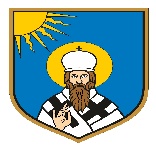 SADRŽAJAKTI OPĆINSKOG NAČELNIKA:1. Odluka o I. Preraspodjeli sredstava planiranih u Proračunu Općine Šodolovci za 2021. godinu…………………………………………………………………………………………..22. Odluka o usvajanju i Programa mjera i Provedbenog plana suzbijanja patogenih mikroorganizama, štetnih člankonožaca (Arthopoda) i štetnih glodavaca čije je planirano, organizirano i sustavno suzbijanje mjerama dezinfekcije, dezinsekcije i deratizacije od javno zdravstvene važnosti za Općinu Šodolovci u 2022. godini…………………………………….63. Odluka o provođenju mjera zaštite pučanstva od zaraznih bolesti na području Općine Šodolovci za 2022. godinu……………………………………………………………………...74. Plan klasifikacijskih oznaka i brojčanih oznaka stvaratelja i primatelja akata Općine Šodolovci za 2022. godinu……………………………………………………………………...8OSTALI AKTI:1. Program mjera i Provedbeni plan suzbijanja patogenih mikroorganizama, štetnih člankonožaca (Arthopoda) i štetnih glodavaca čije je planirano, organizirano i sustavno suzbijanje mjerama dezinfekcije, dezinsekcije i deratizacije od javno zdravstvene važnosti za Općinu Šodolovci u 2022. godini……………………………………………………………..25Temeljem članka 46. Zakona o proračunu („Narodne novine“ broj 87/08, 136/12 i 15/15), članka 13. Odluke o izvršenju Proračuna Općine Šodolovci za 2021. godinu („Službeni glasnik općine Šodolovci“ broj 8/20) i članka 46. Statuta Općine Šodolovci („Službeni glasnik općine Šodolovci“ 2/21) općinski načelnik Općine Šodolovci dana 29. prosinca 2021.g. donosi:ODLUKU OI. PRERASPODJELI SREDSTAVA PLANIRANIH U PRORAČUNU OPĆINE ŠODOLOVCI ZA 2021.g.Članak 1.	Općinski načelnik općine Šodolovci donosi Odluku o I. preraspodjeli sredstava planiranih u proračunu općine Šodolovci za 2021.g. kako slijedi:Članak 2.	Odluka o I. preraspodjeli sredstava planiranih u proračunu općine Šodolovci za 2021.g. će se objaviti u „Službenom glasniku općine Šodolovci“ i na web stranici Općine www.sodolovci.hr, a stupa na snagu danom donošenja.KLASA: 400-06/20-01/1                                                                            OPĆINSKI NAČELNIK:URBROJ: 2121/11-02-21-5                                                                                     Dragan Zorić**********Na temelju članka 5. stavak 2. Zakona o zaštiti pučanstva od zaraznih bolesti („Narodne novine“ broj 79/07, 113/08, 43/09, 130/17, 114/18, 47/20 i 134/20) i članka 46. Statuta Općine Šodolovci („službeni glasnik općine Šodolovci“ broj 2/21) općinski načelnik Općine Šodolovci dana 31. prosinca 2021. godine donosiODLUKUo usvajanju Programa mjera i Provedbenog plana suzbijanja patogenih mikroorganizama, štetnih člankonožaca (Arthopoda) i štetnih glodavaca čije je planirano, organizirano i sustavno suzbijanje mjerama dezinfekcije, dezinsekcije i deratizacije od javnozdravstvene važnosti za Općinu Šodolovci u 2022. godiniČlanak 1.Usvaja se Program mjera i Provedbeni plan suzbijanja patogenih mikroorganizama, štetnih člankonožaca (Arthopoda) i štetnih glodavaca čije je planirano, organizirano i sustavno suzbijanje mjerama dezinfekcije, dezinsekcije i deratizacije od javnozdravstvene važnosti za Općinu Šodolovci u 2022. godini  izrađen od strane Zavoda za javno zdravstvo Osječko-baranjske županije u prosincu 2021. godine.Članak 2.Program mjera i Provedbeni plan suzbijanja patogenih mikroorganizama, štetnih člankonožaca (Arthopoda) i štetnih glodavaca čije je planirano, organizirano i sustavno suzbijanje mjerama dezinfekcije, dezinsekcije i deratizacije od javnozdravstvene važnosti za Općinu Šodolovci u 2022. godini sastavni je dio ove Odluke.Članak 3.Ova Odluka stupa na snagu danom donošenja a objavit će se u „službenom glasniku općine Šodolovci“.KLASA: 543-05/21-01/1URBROJ: 2121/11-02-21-2Šodolovci, 31. prosinca 2021.                                                                 OPĆINSKI NAČELNIK:                                                                                                            Dragan  Zorić**********Na temelju članka 4. stavak 1. Zakona o zaštiti pučanstva od zaraznih bolesti („Narodne novine“ broj 79/07, 113/08, 43/09, 130/17, 114/18, 47/20 i 134/20) i članka 46. Statuta Općine Šodolovci („Službeni glasnik općine Šodolovci“ broj 2/21) općinski načelnik Općine Šodolovci dana 31. prosinca 2021. godine donosiO D L U K Uo provođenju mjera zaštite pučanstva od zaraznih bolestina području Općine Šodolovci za 2022. godinuI. OPĆE ODREDBEČlanak 1.Ovom Odlukom utvrđuje se potreba provođenja mjera suzbijanja štetnika kao mogućih uzročnika zaraznih bolesti na području Općine Šodolovci, vrste mjera, subjekti provedbe, način financiranja, obavljanje stručnog nadzora i osnovne mjere sigurnosti.Odluka se donosi za razdoblje 01. siječnja 2022. do 31. prosinca 2022. godine.II. MJERE ZA PROVOĐENJEČlanak 2.Mjere iz članka 1. ove Odluke su preventivne i obvezne preventivne mjere dezinfekcije, dezinsekcije i deratizacije (u daljnjem tekstu: DDD) kao posebne mjere zaštite pučanstva od zaraznih bolesti na području Općine Šodolovci.Članak 3.DDD mjere primjenjuju se i provode na cijelom području Općine Šodolovci temeljem Programa mjera i Provedbenog plana suzbijanja patogenih mikroorganizama, štetnih člankonožaca (Arthropoda) i štetnih glodavaca čije je planirano, organizirano i sustavno suzbijanje od javnozdravstvene važnosti za Općinu Šodolovci u 2022. godini izrađenog od strane Nastavnog zavoda za javno zdravstvo Osječko-baranjske županije.III. PROVEDBA DDD MJERA                                      Članak 4.Obvezne DDD mjere kao posebne mjere provode se kao preventivne  i obvezne preventivne.Preventivne se provode radi uklanjanja rizika od pojave i prijenosa zaraznih bolesti, uklanjanja šteta koje nastaju uništavanjem i onečišćenjem hrane te sprječavanje kontaminacije stambenih i gospodarskih objekata pod sanitarnim nadzorom koje uzrokuju mikroorganizmi, štetni člankonošci i štetni glodavci. Mjere se provode sukladno Programu mjera.Obvezne preventivne provode se radi suzbijanja širenja zaraznih bolesti u objektima koji podliježu sanitarnom nadzoru, suzbijanja širenja zaraznih bolesti u prometnim sredstvima te suzbijanja širenja zaraznih bolesti u skladištima hrane. Mjere se provode sukladno izdanim naredbama nadležnog sanitarnog inspektora.Članak 5.DDD mjere provode ovlaštene zdravstvene ustanove i druge pravne osobe ako za obavljanje te djelatnosti imaju odobrenje.DDD mjere u stambenim objektima i na javnim površinama provode izvoditelji koji su s Općinom Šodolovci sukladno propisima sklopili ugovore o obavljanju DDD mjera.Stručni nadzor nad provedbom DD mjera provodi Zavod sukladno propisima i Programu mjera.Inspekcijski nadzor nad provođenjem DDD mjera u nadležnosti je sanitarnih inspekcija.IV. FINANCIRANJE PROVEDBE DDD MJERA Članak 6.Financijska sredstva za provedbu preventivnih i obveznih preventivnih DDD mjera u stambenim objektima i dvorištima, na površinama, u prostorima i objektima pod sanitarnim nadzorom koji su u vlasništvu Općine Šodolovci, na javnim površinama i javnim objektima te sredstva za provedbu stručnog nadzora osiguravaju se u Proračunu Općine Šodolovci za 2022. godinu.Članak 7.Ova Odluka objavit će se u „službenom glasniku općine Šodolovci“ a stupa na snagu osmog dana od dana objave.KLASA: 543-05/21-01/2URBROJ: 2121/11-02-21-1Šodolovci, 31. prosinca 2021.                                                                                                       OPĆINSKI NAČELNIK:                                                                                                         Dragan Zorić**********Temeljem članka 25. stavak 1. Uredbe o uredskom poslovanju („Narodne novine“ broj 75/21), članka 2. Naputka o brojčanim oznakama pismena te sadržaju evidencija uredskog poslovanja i članka 46. Statuta Općine Šodolovci („službeni glasnik općine Šodolovci“ broj 2/21) općinski načelnik Općine Šodolovci donosiPLANklasifikacijskih oznaka i brojčanih oznaka stvaratelja i primatelja akata Općine Šodolovci za 2022. godinuČlanak 1.Planom klasifikacijskih i brojčanih oznaka stvaratelja i primatelja akata za 2022. godinu (u daljnjem tekstu: Plan) utvrđuju se klasifikacijske oznake sadržaja akata Općinskog načelnika, Općinskog vijeća i Jedinstvenog upravnog odjela Općine Šodolovci, te brojčane oznake stvaratelja i primatelja pismena. Članak 2.Ovim Planom se utvrđuju klasifikacije po sadržaju i broju dosjea koji proizlaze iz djelokruga rada tijela iz članka 1. ovog Plana, a koristit će se u određivanju klasifikacijske oznake, kao brojčane oznake predmeta, na pojedinim vlastitim aktima i primljenim pismenima u razdoblju od 01.01.2022. godine do 31.12.2022. godine, kako slijedi:Članak 3.Predmeti upravnog postupka ispred klasifikacijske oznake, kao njezin sastavni dio sadrže i oznaku UP/I za prvostupanjski upravni postupak, odnosno UP/II za drugostupanjski upravni postupak, pri čemu se oznaka UP/I ili UP/II od klasifikacijske oznake odvaja crticom.Članak 4. Tijekom godine klasifikacijske oznake utvrđene ovim Planom ne mogu se mijenjati ili brisati ali se mogu dodavati nove.Članak 5.Ovim Planom određuju se i brojčane oznake stvaratelja i primatelja akata u uredskom poslovanju i to:2158-36-01 - Općinsko vijeće,2158-36-02  - Općinski načelnik,2158-36-03  - Jedinstveni upravni odjel,2158-36-04 - Povjerenstvo za procjenu šteta od prirodnih nepogoda Općine Šodolovci,2158-36-05 - Općinsko izborno povjerenstvo Općine Šodolovci.Povjerenstva koja se povremeno osnivaju, a sastavljena su od službenika Jedinstvenog upravnog odjela (isključivo ili djelomično) u svome radu koriste brojčanu oznaku Jedinstvenog upravnog odjela.Članak 4.Ovaj Plan stupa na snagu danom donošenja, primjenjuje se od 01.01.2022. godine a objavite će se u „službenom glasniku Općine Šodolovci“.KLASA: 035-02/21-01/2URBROJ: 2121/11-02-21-1Šodolovci, 27. prosinca 2021.OPĆINSKI NAČELNIK:                                                                                                                 Dragan Zorić**********PROGRAM MJERA SUZBIJANJA PATOGENIH MIKROORGANIZAMA, ŠTETNIH ČLANKONOŽACA (ARTHROPODA) I ŠTETNIH GLODAVACA ČIJE JE PLANIRANO, ORGANIZIRANO I SUSTAVNO SUZBIJANJE MJERAMA DEZINFEKCIJE, DEZINSEKCIJE I DERATIZACIJE OD JAVNOZDRAVSTVENE VAŽNOSTI ZA OPĆINU ŠODOLOVCI U 2022. GODINII.Ovim Programom mjera utvrđuje se provedba obvezne preventivne dezinsekcije i deratizacije, kao posebna mjera zaštite pučanstva od zaraznih bolesti na području Općine Šodolovci za 2022. godinu (u daljnjem tekstu: Program).II.Zaštita pučanstva od zaraznih bolesti ostvaruje se obveznim mjerama:1. općim DD mjerama2. posebnim DD mjerama1. Opće DD mjereOpće DD mjere na području Općine Šodolovci provode se u objektima koji podliježu sanitarnom nadzoru, sukladno Zakonu o zaštiti pučanstva od zaraznih bolesti (NN 79/07, 113/08, 43/09, 130/17, 114/18, 47/20 i 134/20).Opće DD mjere tijekom cijele godine provode zdravstvene ustanove i druge pravne osobe ako za obavljanje te djelatnosti imaju odobrenje ministra nadležnog za zdravstvo sukladno Pravilniku o uvjetima kojima moraju udovoljavati pravne i fizičke osobe koje obavljaju djelatnost obvezatne dezinfekcije, dezinsekcije i deratizacije kao mjere za sprječavanje i suzbijanje zaraznih bolesti pučanstva (NN 35/07), (u daljnjem tekstu: Pravilnik o uvjetima obavljanja djelatnosti), na temelju:- Ugovora ili narudžbenice s korisnicima objekta pod sanitarnim nadzorom na način sukladno propisanim standardima.- »Plana provedbe općih DDD mjera« sukladno članku 3. stavku 3. Pravilnika o načinu provedbe obvezatne dezinfekcije, dezinsekcije i deratizacije (NN 35/07 i 76/2012) izrađenog ciljano za površinu, prostor i objekt koji se tretira uzimajući u obzir sve građevinsko – tehničko – higijensko – tehnološke specifičnosti površine, prostora i objekata iz članka 10. stavka 1. Zakona o zaštiti pučanstva od zaraznih bolesti. - Poziva korisnika mjere, ali isključivo ako se radi o štetniku za čije je suzbijanje dovoljna samo jedna akcija uporabom biocidnih pripravaka.Pravne i fizičke osobe koji su korisnici objekata pod sanitarnim nadzorom obavezni su omogućiti provedbu DD mjera kao opće mjere za sprječavanje i suzbijanje zaraznih bolesti.2. Posebne DD mjere Posebne DD mjere provode se na temelju članka 5., 23. i 24. Zakona o zaštiti pučanstva od zaraznih bolesti, Programa mjera i Provedbenog plana.2.1. PREVENTIVNA I OBVEZNA PREVENTIVNA DEZINSEKCIJA (SUZBIJANJE KOMARACA)2.1.1. Epidemiološki značaj: prijenosnici malarije, ARBO virusnih infekcija kao npr. žute groznice, Denga virusa, Chikungunye, West Nile virusa, Zika virusa i dr. te filarijaze. Cilj suzbijanja komaraca i njihovih razvojnih oblika jest radi sprječavanja pojave zaraznih bolesti pučanstva; smanjenja uzrokovanja kožnih problema, urtika, eritema, alergijskih promjena nastalih ubodima komaraca i sekundarnih infekcija zbog oštećenja kože nastalog češanjem i grebanjem te uzrokovanja smetnji pri normalnom odvijanju svakodnevnih aktivnosti domicilnog pučanstva i turista. Vrsta mjere radi ostvarivanja cilja: - preventivna dezinsekcija kao posebna mjera na području Općine Šodolovci.2.1.2. Trenutno stanje i prioriteti U Hrvatskoj je prisutno oko  50 vrsta komaraca od kojih su najvažniji rodovi Anopheles, Aedes i Culex, a njihova je zastupljenost različita ovisno o geografskom području, klimatskim, ekobiološkim i drugim uvjetima. Prema svojim biološkim i ekološkim karakteristikama (način polijeganja jaja, izlijeganje jaja, te način prezimljavanja) komarce možemo podijeliti na četiri osnovne skupine: urbani, poplavni, invazivni i malarični komarci. Iako su malarični komarci manje zastupljeni u sastavu faune komaraca, unosom uzročnika na ovo područje njihova sposobnost kao prijenosnika malarije bi mogla biti od velikog javnog zdravstvenog značaja. Do sada je u Osječko- baranjskoj županiji zabilježeno 17 vrsta komaraca koji imaju medicinsko značenje, od kojih invazivne vrste zauzimaju posebno mjesto. Kao eudominantna vrsta ističe se Aedes vexans i Ochlerotatus sticticus– poplavne vrste komaraca, te dominantna Culex pipiens kompleks koji je karakterističan za urbana područja. Prema ekološkim karakteristikama invazivni komarci su odvojeni u zasebnu grupu budući da posjeduju izuzetnu ekološku prilagodljivost, sposobnost kompeticije te su vektori različitih patogena.Osječko-baranjska županija zbog svog geografskog položaja, hidroloških i klimatskih karakteristika koje pogoduju stvaranju idealnih uvjeta za razvoj velikih populacija komaraca ima značajan biološki potencijal komaraca koji je izražen ekstremno visokom brojnošću i postojanju većeg broja generacija tijekom godine koji je omogućen vrlo velikim površinama staništa poplavnih nizina rijeka Drave i Dunava. Broj generacija poplavnih komaraca ovisi o broju plavljenja inundacija uz rijeke i ritskog prostora, a razlikuje se od godine do godine.Kako u Hrvatskoj, tako i u Osječko-baranjskoj županiji autohtone vrste komaraca nisu predstavljale veći problem (bili su samo molestanti), što se mijenja posljednjih godina. Unazad nekoliko godina, sve se češće spominju slučajevi bolesti koje prenose komarci kako na ljude tako i na životinje. S obzirom da su u Republici Hrvatskoj prvi slučajevi autohtone Dengue groznice registrirani krajem rujna 2010. godini na poluotoku Pelješcu te sve češćeg autohtonog West Nile virusa u 2012., 2014., 2015., 2016., 2017. i 2018. godini od izuzetne je javnozdravstvene važnosti nastaviti provoditi Program mjera organiziranog, sustavnog, planiranog, a prije svega pravovremenog suzbijanja komaraca, a posebice na vrste roda Aedes i Culex kako bi se spriječila pojava i širenje zaraznih bolesti koje prenose komarci.U Osječko-baranjskoj županiji invazivna vrsta komarca azijski tigrasti komarac Aedes albopictus prisutna je od 2013. godine i od tada se širi, te se ova vrsta udomaćila na većem području županije. Druga invazivna vrsta Aedes japonicus je uzorkovan tijekom 2019. godine u Osječko-baranjskoj županiji na dva lokaliteta, 2020. godine na jednom lokalitetu te 2021 na tri lokaliteta. U budućnosti se na području Republike Hrvatske može očekivati veća rasprostranjenost ove invazivne vrste komarca koja je prvi put zabilježena u Hrvatskoj 2013. godine na području Krapinsko-zagorske županije.Sukladno smjernicama Europskog centra za prevenciju i nadzor bolesti (European Center for Disease Prevention and Control - ECDC), a radi praćenja vektora zaraznih bolesti Nastavni zavod za javno zdravstvo Osječko-baranjske županije (u daljnjem tekstu: NZJZ OBŽ) dužan je na području svoje nadležnosti provoditi program kontinuiranog monitoringa, tj. istraživanja o prisutnosti, vrsti, brojnosti, širenju, zaraženosti vektora zaraznih bolesti te njihovom potencijalu prijenosa patogena u svrhu procjene rizika kako bi se na vrijeme procijenio rizik mogućih epidemija te poduzele aktivnosti za učinkovitu prevenciju, pravovremeno suzbijanje vektora zaraznih bolesti te evaluaciju provedenih mjera. Nositelj nacionalnog programa, tj. sustava praćenja invazivnih vrsta komaraca za područje Republike Hrvatske je Hrvatski zavod za javno zdravstvo koji je zadužen za kontinuirano prikupljanje cjelovitih podataka o zastupljenosti vrsta komaraca na području Republike Hrvatske, izrade karte rasprostranjenosti žarišta, jedinstvene nacionalne baze podataka i procjene rizika za vektorske zarazne bolesti. U odnosu prema čovjeku i njegovu zdravlju komarci su od velikog javnozdravstvenog značenja kao prenosioci bolesti ili kao napasnici (molestanti). Osim što predstavljaju veliku neugodnost i smetnju za stanovnike Osječko-baranjske županije, komarci također mogu negativno utjecati na uzgoj peradi i stoke, te su, što je možda najvažnije, potencijalni vektori nekih vrlo opasnih zaraznih bolesti - malarije, žute groznice, denga groznice, arbovirusnih groznica i filarijaza.Cilj programa mjera dezinsekcije komaraca je smanjiti brojnost komaraca na razine koje neće utjecati na kvalitetu življenja stanovnika Općine Šodolovci, prevencija pojave bolesti, sprječavanje unošenja i širenja novih vektora (invazivne vrste komaraca), sprječavanje najezda poplavnih komaraca, te indirektno jačanje turističko-gospodarskih kapaciteta županije.2.1.3. Utvrđivanje područja infestacije Za planiranje intervencije suzbijanja komaraca na nekom području mora se utvrditi infestacija komarcima. Infestacija komaraca se određuje provođenjem monitoringa komaraca. Praćenje odnosno monitoring komaraca u svim stadijima predstavlja osnovu kontrole komaraca. Provođenje monitoringa ima za cilj identifikaciju lokaliteta na kojima su populacije komaraca najbrojnije, što omogućuje pravovremenu primjenu mjera suzbijanja uz minimalne troškove i maksimalnu učinkovitost. Također, monitoringom se osigurava pravovremena detekcija potencijalnih vektora bolesti. Monitoringom se precizno utvrđuje vrijeme pojave velikih generacija, utvrđivanje trenutne brojnosti odraslih komaraca u pojedinim dijelovima naselja i izvan njega ali i otkrivanje unosa i udomaćivanja invazivnih vrsta komaraca. Učestalim izlascima na teren, kao i praćenjem vodostaja vrlo precizno se utvrđuje početak razvoja komaraca naročito na velikom poplavnom području. Osim toga redovitim pregledom kanalne mreže u naseljima precizno se određuje mjesto i vrijeme pojave domaćih običnih komaraca (Culex pipiens). Ova aktivnost intenzivira se nakon oborina.Područje infestacije vrstom Aedes albopictus određuje se kada su pronađene i krilatice (odrasli oblici) i ličinke komaraca. Prisutnost samo krilatica ostavlja mogućnost da su na neki način prešli granice ekološke niše – aktivno ili pasivno (let, prijevoz, vjetar), što upućuje na neko neposredno bliže žarište. Infestirana područja potrebno je zabilježiti u posebnim planovima ili zemljopisnim kartama, što pretpostavlja prvi i najvažniji preduvjet za organiziranu borbu protiv komarca vrste Aedes albopictus. Ako je na infestiranom području prisutno bilo kakvo sabiralište voda (privremeno ili trajno), isto može postati mjestom ovipozicije komaraca i razvoja ličinaka stoga se mora definirati kao »žarište«. Žarišta mogu biti potencijalna, sigurna, stalna ili pokretna. Odrasli oblici vole se uvući u unutrašnjost prijevoznih sredstava, čime uz odlaganje jaja na vlažnim predmetima znatno doprinose obilnoj rasprostranjenosti vrste Aedes albopictus u prostoru. Kako je pronalazak ličinaka komarca Aedes albopictus jednostavan postupak naspram traženju krilatica, traženje žarišta s ličinkama ove vrste komarca mora postati prioritetno, a u istim leglima se razvija i druga invazivna vrsta komarac koja je utvrđena u Osječko-baranjskoj županiji Aedes japonicus.Kontinuirani monitoring provodi NZJZ OBŽ. Ukoliko ne posjeduje dovoljne stručne kapacitete i znanje, monitoring provodi koristeći usluge stručnjaka iz entomoloških centara. 2.1.4. Obilježavanje infestiranog područja Monitoring treba prvenstveno biti usmjeren prema ličinkama komaraca pri čemu su potrebna poboljšanja u svrhu dobivanja kvalitetnih podataka. Za izradu karata s leglima komaraca potrebno je obuhvatiti oba, u osnovi različita tipa staništa. Za legla tzv. urbanih vrsta, koje se legu u barama i kanalima u naseljima i njihovoj neposrednoj blizini, a koje su glavni prenosioci West Nile virusa na našem području i mogući prenosioci drugih virusa i drugih uzročnika bolesti, izrada karata ovog tipa izvorišta je od ključnog značenja za primjenu odgovarajućih i sveobuhvatnih mjera kontrole komaraca i sprječavanje pojave bolesti. 2.1.5. Popisivanje žarišta, povremeni nadzor, utvrđivanje razine stanjaMonitoring se provodi različitim metodama u svrhu kratkoročnog ili kontinuiranog praćenja i istraživanja (npr. utvrđivanje sastava vrsta komaraca, praćenje njihove sezonske pojavnosti, migracija i sl.). U monitoring se treba uključiti i kontrola učinkovitosti tretiranja koja preko nadzora mora biti sastavni dio ukupnih aktivnosti kako bi se mogli utvrditi propusti te omogućiti unapređenje primjene samih tretmana. Metode uzorkovanja komaraca su sljedeće:Metoda 1. Prikupljanje ličinki komaraca temelji se na utvrđivanju prisutnosti ličinki kao i njihove brojnosti te provjere uspješnosti larvicidnih tretmana. Prikupljanje se obavlja hvataljkom tj. mrežicom ili diperom. Mjerenje brojnosti ličinki komaraca obavlja se kontinuirano od travnja do rujna, recipročno se intenziviraju ovisno o padalinama i porastu vodostaja rijeka Dunava i Drave.Metoda 2. Uzorkovanje CDC klopkama obavlja se od travnja do kraja sezone (rujan ili listopad), a uzorkuju se isključivo odrasle jedinke ženki komaraca. Kako bi prikupljanje jedinki bilo učinkovitije najčešće se koristi suhi led kao atraktant, te se uz klopku postavlja oko 4,5 kg suhog leda. Uzorkovanje se obavlja u kontinuitetu od 12 ili 24 sata, a služi za procjenu brojnosti pojedinih populacija kao i određivanje vrsta obzirom na područje istraživanja i utvrđivanje migracija.Metoda 3. Procjena broja slijetanja odraslih jedinki ženki komaraca na ljudsko tijelo ovisno od brojnosti kroz 5 ili 15 minuta (eng. HLC, Human Landing Collection) u zoru ili sumrak. Nedostatci ove metode su izloženost ljudi koji je provode ubodima komaraca kao i izloženost mogućim patogenima koje prenose komarci kao i visoka cijena (radna snaga i to posebno ako se izvodi izvan radnog vremena). Zbog toga se ova metoda može jedino provesti ako nema evidentnog rizika od prijenosa patogena na čovjeka. Kod ove metode nužna je lokana kalibracija broja komaraca u jedinici vremena.  Za standardne usporedbe preporučuje se trajanje uzorkovanja od 15 minuta.Metoda 4. Utvrđivanje invazivnih vrsta komaraca metodom ovipozicije, temelji se na uzorkovanju jaja komaraca ovipozicijskim klopkama. Ovipozicijsku klopku treba postaviti na tlo u vegetaciju. Preporuka je postaviti nekoliko klopki (minimalno tri) na jednu lokaciju. Što je više klopki postavljeno na određeno područje moguće je dobiti točnije podatke o veličini populacije. Klopka se sastoji od male crne plastične vaze s vodom u koju se postavlja hrapava lesonitna pločica, na koju komarci polažu jaja. Pločicu treba mijenjati svakih 7-10 dana. Uzorkovanje ovom metodom trebalo bi trajati oko 7 mjeseci (od travnja do studenog).Metoda 5. Utvrđivanje odraslih jedinki ili krilatica invazivnih komaraca BG Sentinel klopkama. Ova klopka posebno je dizajnirana i prilagođena za uzorkovanje vrste Ae. albopictus i Ae. aegypti koji inače nisu privučeni uobičajenim atraktantima (suhi led). U klopci se nalazi patentirani atraktant, BG Lure. Ovaj atraktant oponaša miris ljudske kože i oslobađa kombinaciju netoksičnih tvari poput amonijaka, mliječne kiseline i kapronske kiseline koje se nalaze na ljudskoj koži.Učestalim izlascima na teren, kao i praćenjem vodostaja vrlo precizno se utvrđuje početak razvoja komaraca naročito na velikom poplavnom području. Osim toga redovitim pregledom kanalne mreže u naseljima precizno se određuje mjesto i vrijeme pojave domaćih običnih komaraca (Culex pipiens). Ova aktivnost intenzivira se nakon oborina.Uzorkovanje CDC klopkama daje uvid u brojnost odraslih jedinki pojedinog područja ali omogućuje i prikaz širenja komaraca s poplavnih područja u naselja. Ujedno je dobra osnova za kontrolu adulticidnih tretmana. Ovako dobiveni podaci aktivnosti odraslih komaraca dostatni su za izračunavanje površina za tretiranje. U Osječko-baranjskoj županiji potrebno je provoditi monitoring odraslih komaraca CDC klopkama na velikom broju lokaliteta, s najvećim brojem u JLS koje na svom području imaju poplavna inundacijska područja.2.1.6. Način suzbijanja komaracaPri izboru metoda za suzbijanje komaraca prvenstveno se treba voditi računa o vrstama komaraca. Podjela komaraca u četiri grupe (urbane, poplavne, invazivne i malarične) osim osnovnih bioloških i ekoloških karakteristika koje služe za njihovo odvajanje također ima i praktični aspekt, jer se na osnovi vrsta komaraca temelji izbor metoda za njihovo suzbijanje.Znanstvena iskustva pokazuju da je za kvalitetno izvođenje tretmana potrebno kombinirati različite metode i prvenstveno se oslanjati na larvicidne tretmane. Larvicidni tretmani sa zemlje i iz zraka imaju svoje prednosti te ih je potrebno standardno koristiti ukoliko se želi kontinuirano postizati učinkovitost koja je ključna za kvalitetnu kontrolu komaraca.Sanacijski postupciDa bi se broj komaraca održao na prihvatljivoj razini, potrebno je stalno provoditi sanacijske mjere čiji je cilj stvoriti takve uvjete koji će umanjiti ili potpuno isključiti mogućnost razvoja i razmnožavanja komaraca. Ove mjere predstavljaju sastavni i nerazdvojni dio dezinsekcijskog procesa. Kako je za razvoj i razmnožavanje komaraca neophodno potrebna voda, higijensko-sanitarne mjere trebaju biti usmjerene na otklanjanje i isušivanje svih nepotrebnih vodenih površina i depoa.NZJZ OBŽ ukazuje gradovima i općinama na poduzimanje različitih asanacijsko-sanitacijskih postupaka kojima bi se smanjili uvjeti za razvoj i razmnožavanje komaraca (npr. zatrpavanja umjetno stvorenih bara i lokvi, povećanja protočnost ustajalih voda, uklanjanje barijera u protočnosti nakapnog (oborinskog) sustava te uklanjanje svih drugih recipijenata oborinskih voda, uklanjanja krutog otpada pogodnog za nakupljanje vode itd.).U provođenju ovih mjera znatnu ulogu ima i aktivna participacija stanovništva, pa treba provoditi edukaciju (putem sredstava javnog priopćavanja, letaka, predavanja i dr.) o mjerama prevencije i suzbijanja komaraca.Biološke mjere Biološke mjere podrazumijevaju upotrebu bioloških pripravaka, te predstavljaju učinkovito i ekološki prihvatljivo rješenje, zbog toga je primjena bioloških pripravaka uglavnom usmjerena prema otvorenim vodenim sustavima. U biološke pripravke ubrajamo preparate koji kao aktivnu tvar sadrže produkte sporulacije (neaktivna forma toksina) različitih tipova entomopatogenih bakterija. Preparati na bazi bakterije Bacillus thurigiensis, subsp. Israelensis su visoko selektivni mikrobiološki pripravci koji su zahvaljujući svojoj učinkovitosti u tretiranju ličinki komaraca pronašli upotrebu u gotovo svim vodenim staništima.Kemijske mjere Kemijske mjere uključuju primjenu biocida s larvicidnim djelovanjem koji se primjenjuju u leglima komaraca, odnosno primjenu konvencionalnih larvicida ili regulatora rasta kukaca (IGR), koji izravno utječu na razvoj ličinki do odraslog oblika komaraca. Konvencionalni larvicidi i regulatori rasta primjenjuju se u zatvorenim i izoliranim vodenim sustavima koji su bogati (zasićeni) organskim tvarima, kanalnoj mreži odnosno šahtama, te u manjim umjetnim leglima. U kemijske mjere ubraja se i primjena adulticida za suzbijanje odraslih komaraca.Sukladno navedenim postupcima potrebno je trajno educirati naručitelja mjere i pučanstvo da su sustavne larvicidne mjere suzbijanja znakovito učinkovitije na brojnost populacija komaraca, ekološki prihvatljivije u smislu očuvanja biološke raznolikosti korisne faune kopna te ih u smislu zaštite čovjekovog okoliša treba prvenstveno koristiti tijekom cijele godine. Iz toga razloga sukladno Programu mjera i provedbenom planu gradovi i općine suzbijanja komaraca trebaju usmjeriti na suzbijanje ličinki komaraca. Adulticidna metoda, tj. suzbijanje krilatica provodi se postupcima: - rezidualnog prskanja (orošavanja) zatvorenih prostora, - hladnog zamagljivanja sa zemlje pri čemu su ekološki najprihvatljiviji vodeni rastvori insekticida, - toplog zamagljivanja sa zemlje, za obradu manjih ili većih ciljanih površina. Rezultati adulticidnih postupaka su uvijek privremeni, a često ne zadovoljavaju zbog emisije biocida u prostor, kolateralnih šteta (uništavanje drugih korisnih vrsta) ili visokih operativnih troškova pa se provode kada je populacija komaraca na takvoj razini da nije prihvatljiva pučanstvu. Kod provedbe svih adulticidnih postupaka NZJZ OBŽ mora voditi brigu da su ispunjeni sljedeći uvjeti: a) Pučanstvo treba unaprijed obavijestiti o planiranoj provedbi, vrsti biocidnog pripravka koji će se upotrijebiti, vremenu, cilju te mogućim rizicima za pojedine kategorije osjetljivih ili bolesnih stanovnika te također o tome obavijestiti pčelare radi pravovremenih mjera zaštite za pčele. b) Na temelju višegodišnjeg praćenja i dobrog poznavanja aktivnosti komaraca na ciljanom području može se planirati samo okviran broj adulticidnih postupaka, npr. na početku sezone adulticidne postupke s većim razmakom nego li u špici i na kraju sezone. Nikako se ne smije predlagati isključivo jedna akcija adulticidnih postupaka protiv komaraca jer iste imaju veoma niski učinak u odnosu na uložena financijska sredstva te se ne mogu smatrati ekonomski opravdanim, posebice što adulticidni tretman pogađa samo vrh brijega adultne populacije, ostavljajući očuvanim stadije ličinaka u svim dostupnim vodenim recipijentima. Insekticidni aerosol djeluje samo na komarce koji lete i ne dopire do onih koji odmaraju ispod lišća na raslinju. Neke vrste komaraca kao što su vrste roda Culex legu se kontinuirano pa stoga jednokratno suzbijanje krilatica ima kratkotrajni učinak te ga stalno treba ponavljati, a trajniji rezultati u pravilu izostaju. Kada se pristupi adulticidnom postupku za uspješno suzbijanje letećih oblika komaraca potrebno je u što kraćem roku obraditi sve površine na kojima će se provoditi njihovo suzbijanje, pa stoga akcija suzbijanja letećih oblika komaraca ne smije trajati dulje od 3 do 4 uzastopna radna dana. Dodatna prednost kraćeg vremena provođenja adulticidnog postupka je i kraći negativan utjecaj na izložene ljude i okoliš, budući da aerosol koji sadrži opasne kemikalije može kod osjetljivih ljudi uzrokovati respiratorne smetnje. Optimalno vrijeme za provedbu adulticidnih postupaka je cca 1 do 2 sata u zoru i cca 1 do 2 sata u sumrak, kad su najslabija strujanja zraka, tj. pri vjetru ispod 4 km/sat (komarci su aktivni samo u uvjetima bez vjetra pa je svaki adulticidni tretman na otvorenom prostoru kod jačeg vjetra neučinkovit), pri relativnoj vlažnosti zraka i temperaturama koje su u trenutku adulticidnog tretmana više od 15ºC (pri nižim temperaturama zraka aktivnost komaraca vrlo mala ili je nema). U skladu s navedenim, računa se da se tijekom dana aktivnosti na suzbijanju letećih oblika komaraca mogu provoditi u ukupnom vremenu od cca 2 do 4 sata. Sukladno rezultatima provedenog monitoringa nadležni zavod određuje područje tretmana, vrijeme provođenja tretmana ovisno o aktivnosti dominantnih vrsta komaraca i to isključivo nakon provedenog larvicidnog tretmana kako se adulticidni tretman ne bi provodio dok još ima aktivnih legla. Npr. prema sljedećem okvirnom primjeru ako nadležni zavod utvrdi da je područje koje se mora tretirati npr. površina veličine cca 1200 ha s npr. uređajem za hladno zamagljivanje ULV postupkom s vozila u pokretu kapaciteta rezervoara minimalno 50 litara, preporučena brzina kretanja vozila za postizanje najboljeg učinka prilikom ULV aplikacije insekticida je 20 km/h (20000 m/h), u prohodu se pokriva cca 50 m sa svake strane ulice kojom vozilo prolazi (ukupno 100 m širok pojas), što znači da se za sat vremena jednim uređajem za hladnu ULV aplikaciju i jednim vozilom može obraditi do 200 ha površine, odnosno za 2 sata rada do 400 ha tijekom jedne akcije, dakle s tri uređaja na tri vozila za 2 sata rada do 1200 ha. Visina i gustoća vegetacije, zgrade i druge prepreke onemogućavaju širenje aerosola tako da veća visina i gustoća vegetacije i drugih prepreka umanjuje efektivnu širinu prolaza (pravilo – 50%-tno umanjenje širine prolaza). Prilikom određivanja površine za adulticidni tretman i količine utroška insekticida potrebno je uzeti u obzir činjenicu da je izgrađenost u dijelovima naselja (stambene zgrade i drugi objekti u naselju) do 60% površine. Ukoliko je brzina vozila 15 km/h (15000 m/h) okvirni izračun površne tretiranja se umanjuje za 1/4. Postupak se ne smije obavljati nasuprot vjetru jer se neće postići željeni učinak adulticidnog postupka i kako izvoditelj ne bi bio izložen štetnom aerosolu. Stavke iz ovog okvirnog primjera NZJZ OBŽ prilagođava ovisno o učestalosti prepreka na putu kretanja vozila, uputama proizvođača za uporabu insekticida i te uputama proizvođača uređaja za aplikaciju insekticida. Izvoditelj tretman potvrđuje ispisom u GPS sustavu. Na području općina i gradova u županijama gdje je registrirano prisustvo dnevno aktivne vrste komarca Aedes albopictus adulticidni tretman je potrebno usmjeriti na ograničeno područje u kojem ova vrsta boravi (npr. nedostupna područja niske guste vegetacije u neposrednoj blizini legla) u vrijeme najveće aktivnosti (jutarnjim i popodnevnim satima) uporabom prijenosnih (ručnih ili leđnih) uređaja za toplo zamagljivanje kapaciteta rezervoara minimalno 5 litara. Sukladno članku 14. Pravilnika o načinu provedbe obvezatne dezinfekcije, dezinsekcije i deratizacije (NN 35/07, 76/2012) primjena biocidnih pripravaka toplim ili hladnim zamagljivanjem iz zrakoplova zabranjena je nad naseljenim područjima parkovima i ostalim zaštićenim područjima. Iznimno od odredbe stavka 5. ovoga članka, primjena pesticida toplim ili hladnim zamagljivanjem iz zrakoplova nad naseljenim područjima, nacionalnim parkovima i ostalim zaštićenim područjima dozvoljena je: - ako je područje iz stavka 5. ovoga članka minirano, poplavljeno, ili nedostupno iz drugog objektivnog razloga, ili - ako proces dezinsekcije nije moguće obaviti na drugi „svrsishodan način“. Završne sezonske adulticidne akcije su od velike su važnosti jer o njima neposredno ovisi broj komaraca koji ide u prezimljavanje, odnosno broj komaraca koji će biti pokretač populacije u slijedećoj godini. Nositelji suzbijanja su gradovi i općine kao naručitelj, NZJZ OBŽ kao stručni nadzor i izabrani ovlašteni DDD izvoditelj.2.1.7. Normativi za uporabu insekticida/larvicida Insekticidi /larvicidi se koriste sukladno sljedećim normativima: * U slučaju avio tretmana sukladno Pravilniku o načinu provedbe obvezatne dezinfekcije, dezinsekcije i deratizacije (NN 35/07, 76/12) te ovisno o uputama proizvođača insekticida/larvicida.** Zabranjuje se uporaba nafte ili lož ulja kao otapala!2.1.8. Dinamika poslova Način i dinamika provedbe larvicidnih tretmanaCILJNO PODRUČJE: na svim mjestima gdje se monitoringom utvrdi prisustvo ličinkiCIKLUSI: na temelju nalaza ličinki, počevši od ranog proljećaPOSTUPCI: ovisno o vrsti i formulaciji larvicidnog sredstvaNačin i dinamika provedbe adulticidnih tretmanaCILJNO PODRUČJE: zelene površine, otvoreni kanali, iznad i oko poplavnih površina, urbana područja (šetališta, sportski tereni i sl.), dvorišta i okućniceCIKLUSI: Na osnovi utvrđivanja kritične/tolerantne brojnosti odraslih jedinki urbanih i poplavnih komaraca može se odrediti koliko tretmana će biti potrebno provesti (što bliže “špici” aktivnosti generacije)- tretmani se provode u povoljnim hidrometeorološkim prilikama- u sumrak ili rane jutarnje sate, jer je u tom periodu populacija komaraca najaktivnijaPOSTUPCI: zamagljivanjem -topli ili hladni postupak LV ili ULV sa zemlje, ručnim prskalicama ili s vozila¸ te rezidualnim prskanjem (orošavanje) zatvorenih prostora2.1.9. Stručni nadzor Stručni nadzor nad provedbom mjera obvezne dezinsekcije provodi Nastavni zavod za javno zdravstvo Osječko-baranjske županije. 2.1.10. Nositelj Programa Nositelj Programa je Općina Šodolovci.2.1.11. Način financiranjaStručni nadzor nad provedbom preventivne i obvezne preventivne dezinsekcije kao posebne mjere financira se iz sredstava Općine Šodolovci, kao i mjere obuhvaćene ovim Programom. 2.2. PREVENTIVNA I OBVEZNA PREVENTIVNA DERATIZACIJA (SUZBIJANJE ŠTETNIH GLODAVACA)2.2.1. UvodIzvoditelji obvezatne preventivne deratizacije, službeni dokumenti i izvješća, standardi i način primjene antikoagulantnih meka, te raspored i rokovi obavljanja poslova propisanih u Programu utvrđuju se Provedbenim planom.2.2.2. Izvoditelji obvezne preventivne deratizacijeIzvoditelje obvezne preventivne deratizacije sukladno propisima o javnoj nabavi odabire Općina Šodolovci.2.2.3. Uvjeti koje moraju ispunjavati izvoditelji obvezne preventivne deratizacijeIzvoditelji obvezne preventivne deratizacije moraju ispunjavati uvjete propisane Pravilnikom o uvjetima obavljanja djelatnosti i Pravilnikom o načinu provedbe. Izvoditelji koji provode deratizaciju moraju, prije početka rada, osigurati identifikacijske iskaznice sukladno Pravilniku o uvjetima obavljanja djelatnosti te na osnovi Provedbenog plana ovlašteni izvoditelj izrađuje Operativni plan, tj. detaljno razrađenu organizaciju i raspored plana rada za svaki dan u tjednu provedbe mjere deratizacije te u pisanom obliku najkasnije 3 do 7 dana prije početka akcije u idućem tjednu izvješćuje nadležni zavod za javno zdravstvo i nositelje Programa mjera (općina ili grad).2.2.4. Službeni dokumenti pri obavljanju obvezne preventivne deratizacijeSlužbeni dokumenti pri obavljanju obvezne preventivne deratizacije propisani su u okviru Programa obvezne preventivne deratizacije. Izvoditelji su dužni u cijelosti poštivati oblik i sadržaj ovih dokumenata i osigurati tiskanje dostatne količine obrazaca prije početka provedbe obvezne preventivne deratizacije. Na propisane obrasce izvoditelji dodaju naziv svoje tvrtke, adresu odnosno sjedište, broj telefona i telefaksa. Dužni su popunjavati sve propisane obrasce tijekom provedbe i iste pohraniti u svoju pismohranu tijekom razdoblja od najmanje dvije godine. Na molbu Sanitarne inspekcije ili NZJZ OBŽ dužni su omogućiti uvid u njih.2.2.5. Način primjene antikoagulantnih mekaUz obvezno vođenje dokumentacije propisane Programom, Provedbeni plan obvezne preventivne deratizacije na području Općine Šodolovci određuje i način primjene antikoagulantnih meka sukladno člancima 20. i 21. Pravilnika o načinu provedbe.2.2.6. Dopuštene meke u obveznoj preventivnoj deratizaciji na području Općine ŠodolovciZa obveznu preventivnu deratizaciju na području Općine Šodolovci mogu se koristiti samo meke koje su propisno registrirane i dopuštene za primjenu u Republici Hrvatskoj s rješenjem Ministarstva zdravstva te da se nalaze u Registru biocidnih pripravaka (objavljen na web stranici Ministarstva zdravstva). Normativi i način izlaganja rodenticida na bazi 0,005% aktivne tvari prikazan je u tablici:2.2.7. Deratizacijske mekeDeratizacija se provodi izlaganjem meka zatrovanih antikoagulantnim rodenticidima. 2.2.8. Uklanjanje meka i lešina Izvoditelji deratizacije dužni su na zahtjev korisnika objekta, stručnog nadzora ili Općine Šodolovci ukloniti zatečene stare meke i lešine štakora i miševa zaostale iz ranijih akcija deratizacije. Uklanjanje meka i lešina štakora i miševa treba se obaviti u skladu s postojećim propisima i uputama proizvođača.2.2.9. Dinamika poslova obvezne preventivne deratizacijeProvode se dvije akcije obvezne preventivne deratizacije:1. proljetna akcija (ožujak-svibanj) i2. jesenska akcija (rujan-studeni). Uz obavljanje poslova propisanih programom obvezne preventivne deratizacije u okviru navedenih akcija, izvoditelji su dužni omogućiti svim građanima na području gdje provode deratizaciju prijam poziva tijekom čitavoga radnog vremena. U okviru programa izvoditelji će osigurati interventnu deratizaciju u roku od tri radna dana od primitka poziva, tijekom cijele godine. Kako bi se održavao biološki minimum štetnih glodavaca razdoblje između dvije akcije ne bi smjelo biti dulje od 6, tj. max. 8 mjeseci.Obvezna preventivna deratizacija treba obuhvaćati stambene objekte, javne zelene površine, deponiju/e smeća i reviziona kanalizacijska okna.2.2.10.	Nositelj programaNositelj programa je Općina Šodolovci.2.2.11.	Stručni nadzor provedbe programaNZJZ OBŽ je obvezan obavljati stručni nadzor provedbe programa sukladno člancima 40. i 41. Pravilnika o načinu obavljanja djelatnosti te na temelju provedenog stručnog nadzora Upravnom odjelu za socijalnu skrb i zdravstvo predložiti djelotvorne mjere u sklopu programa i provedbenog plana sustavne deratizacije u sljedećoj godini. NZJZ OBŽ se obvezuje temeljem izvršenog nadzora izraditi izvješće. Izvješće NZJZ OBŽ izrađuje na osnovi utvrđene učinkovitosti provedenog tretmana kontinuiranim monitoringom u dinamici i na način temeljen na znanstveno utvrđenim metodama. Ukoliko je učinkovitost provedenih mjera manja od očekivanog nadležni zavod je dužan utvrditi stručno-realno stanje, razloge neučinkovitosti provedenih mjera, a tijekom provedbe mjera usmeno upozoriti izvoditelja na uklanjanje nedostataka ili nestručno provođenja DDD mjera kako bi se u tijeku mjere uklonili nedostaci. Ukoliko izvoditelj odbija postupiti prema naputcima stručnog nadzora, nadležni zavod je dužan izraditi konkretan pisani naputak o načinu i rokovima izvršenja korektivnih mjera te ga dostaviti naručitelju mjere i ovlaštenom izvoditelju na postupanje. Naručitelj mjere može od nadležnog zavoda zahtijevati dopunu izvješća o učinkovitosti provedenih mjera ukoliko izvješće nije argumentirano i stručno izrađeno te ukoliko nisu navedene konkretne korektivne mjere s kojima se u konačnici očekuje učinkovita realizacija Programa mjera i Provedbenog plana. Upravni i inspekcijski nadzor nad provedbom ovoga Programa mjera provodi Sanitarna inspekcija ministarstva nadležnog za zdravstvo. Kopiju izvješća NZJZ OBŽ dostavlja na uvid i ovlaštenom izvoditelju istovremeno kada i Gradu. Ukoliko nadležni zavod utvrdi nesukladnosti u provođenju programa mjera od strane ovlaštenog izvođača dužan mu je u pisanom obliku dostaviti i naputke o izvršenju korektivnih mjera.Ako obveznu mjeru deratizacije provodi NZJZ OBŽ, Hrvatski zavod za javno zdravstvo nadzire rad NZJZ OBŽ.2.2.12. Način financiranjaProvedba mjere obvezne preventivne deratizacije obuhvaćene ovim programom kao i troškovi stručnog nadzora nad provedbom obvezne preventivne deratizacije financiraju se iz sredstava Općine Šodolovci.    Dodatak ProgramuPropisani obrasci za provedbu obvezne preventivne dezinsekcije i deratizacije Općine Šodolovci prilažu se Programu kao dodatak. Obrazac 1. Upitnik o žarištu ličinki komaraca Obrazac 2. Praćenje legla komaracaObrazac 3. Upitnik za dopunu baze podatakaObrazac 4. Potvrda o obavljenoj obveznoj preventivnoj deratizacijiObrazac 5. Upitnik za deratizaciju javno prometnih površina, trgova i parkovaObrazac 6. Upitnik za deratizaciju otvorenih vodotokova.Obrazac 7. Obavijest o trovanju glodavacaObrasce 1. i. 2. ispunjava nadležni zavod za javno zdravstvo. Obrasce 3., 4., 5. i 6. ispunjava ovlašteni izvoditelj DDD mjera. Obrazac 7. ovlašteni izvoditelj distribuira pučanstvu sukladno naputcima za rad iz Provedbenog plana.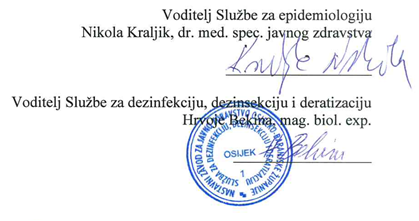 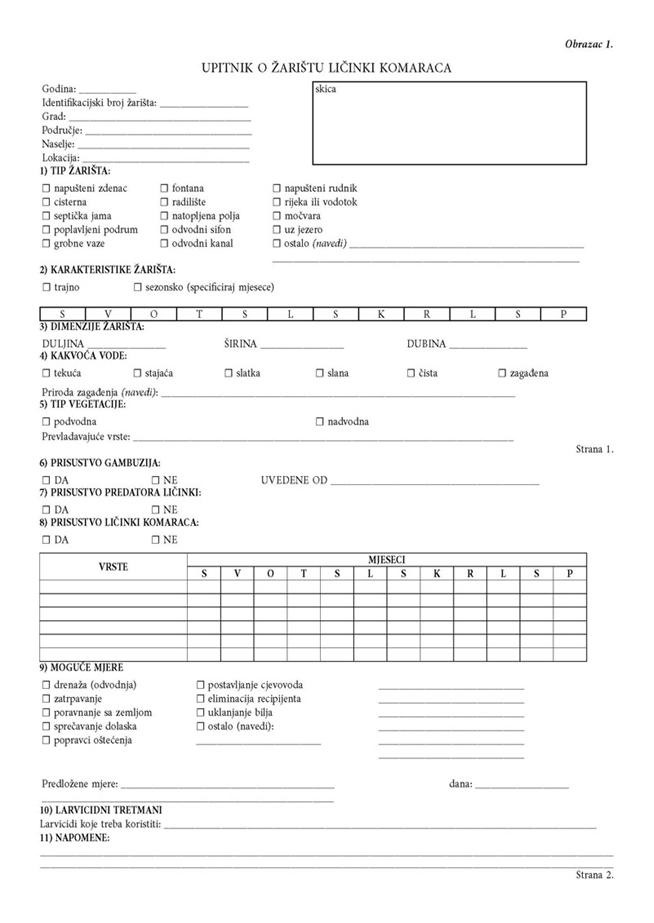 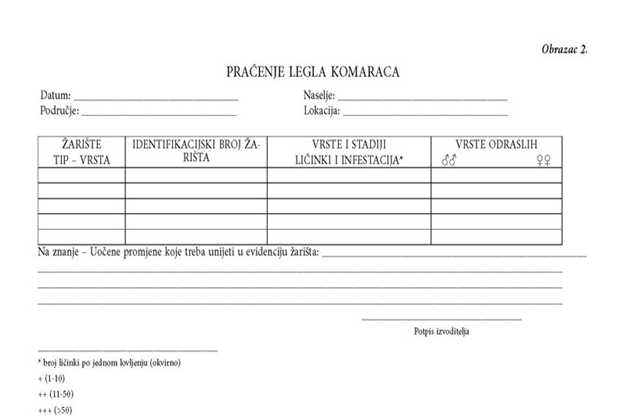 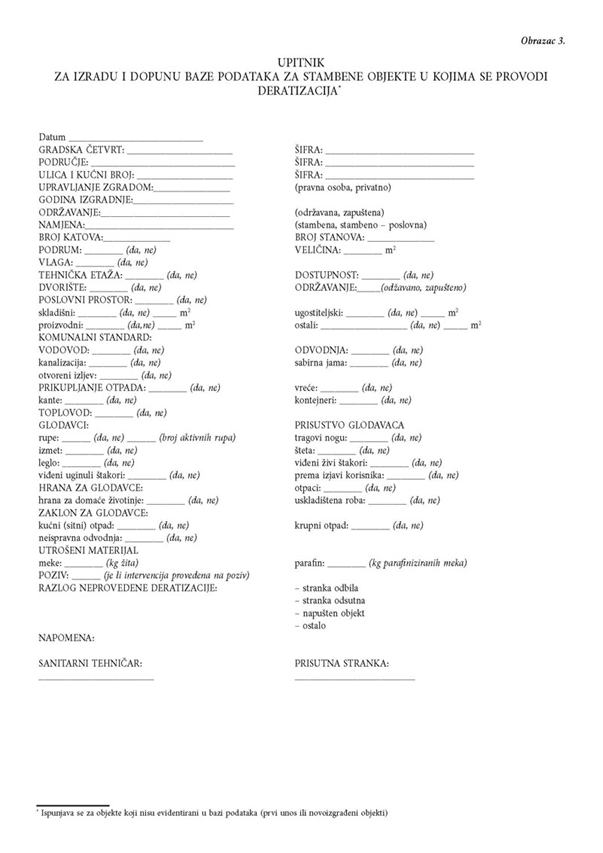 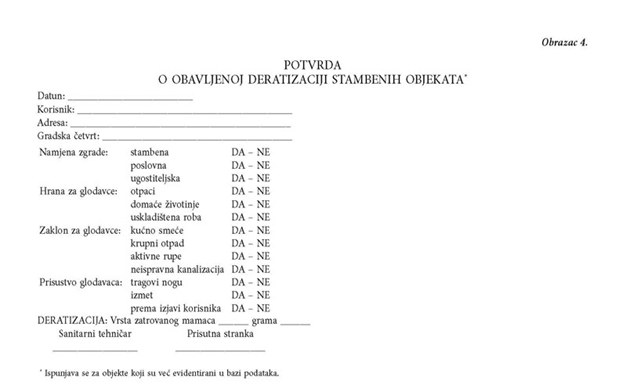 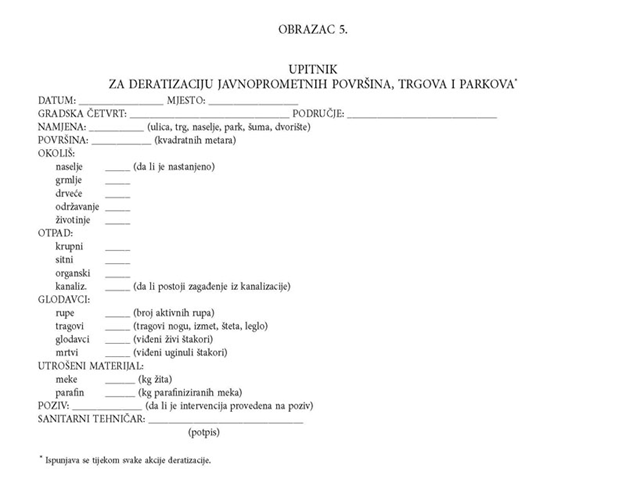 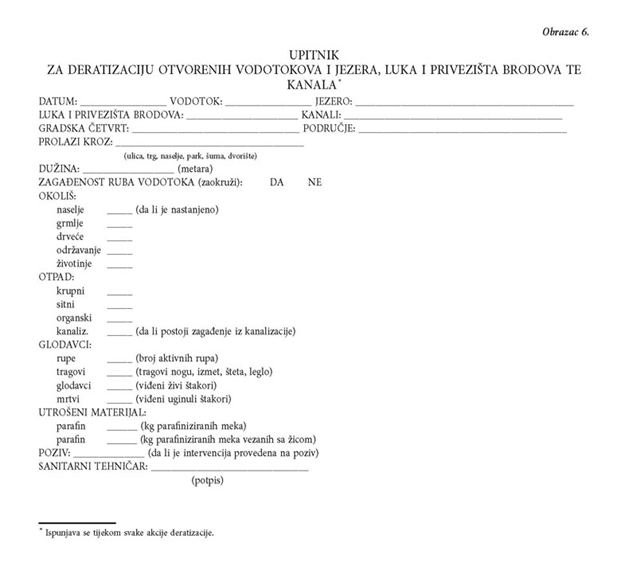 Obrazac 7.OBAVIJEST O SUZBIJANJU ŠTETNIH GLODAVACADjelatnici naziv zdravstvene ustanove ili druge pravne osobe ovlaštenog izvoditelja deratizacije provest će pregled objekta i prema utvrđenoj potrebi suzbijanje štetnih glodavaca (štakora i miševa) u ovoj zgradi i njezinoj neposrednoj okolini.Suzbijanje štetnih glodavaca provest će se izlaganjem zatrovanih mamaca i/ili nekemijskih sredstava na sva mjesta gdje se najčešće pojavljuju štetni glodavaci (podrum, dvorište, kanalizacijski revizijski otvor i tavan).Ako u ili oko svojih objekata primijetite štetne glodavace ili njihove tragove molimo Vas da odmah nazovete – upisati naziv zdravstvene ustanove ili druge pravne osobe ovlaštenog izvoditelja deratizacije – na telefon ___________ radnim danom od ______ do _____ sati.Da bi se osigurao uspjeh u borbi protiv štetnih glodavaca, a uz to izbjegle eventualne nezgode stanari se obvezno trebaju pridržavati sljedećih naputaka:surađivati s izvoditeljima koji provode suzbijanje štetnih glodavaca tako da im daju sve tražene informacije i omoguće pristup u sve prostore gdje je potrebno izložiti zatrovane mamceiz dvorišta i podruma ukloniti smeće, osobito otpatke hraneonemogućiti malodobnoj djeci i kućnim ljubimcima pristup mjestima na kojima je postavljen zatrovani mamac za štetne glodavacezabranjuje se dirati ili premještati zatrovane mamce.Pozivaju se građani da se u cijelosti pridržavaju gornjih naputaka, jer će za svu štetu, kao i za eventualno oštećenje zdravlja snositi odgovornost svaki za sebe, a roditelji za djecu.IZLAGANJE ZATROVANIH MAMACA ZA ŠTETNE GLODAVCE OBAVIT ĆE SE:DANAOD _____ DO _____ SATI«PROVEDBENI PLANdezinsekcije i deratizacije kao posebne mjere na području Općine Šodolovci za 2022. godinuProvedbenim planom utvrđuju se izvoditelji preventivne dezinsekcije i deratizacije, vrste biocida te prostorni raspored i rokovi obavljanja poslova propisanih u Programu mjera suzbijanja patogenih mikroorganizama, štetnih člankonožaca (Arthropoda) i štetnih glodavca čije je planirano, organizirano i sustavno suzbijanje mjerama dezinfekcije, dezinsekcije i deratizacije od javnozdravstvene važnosti za Općinu Šodolovci u 2022. godini (u daljnjem tekstu: Program).IZVODITELJI PREVENTIVNE DEZINSEKCIJE I DERATIZACIJESukladno članku 24. Zakona o zaštiti pučanstva od zaraznih bolesti (NN 79/07, 113/08, 43/09, 130/17, 114/18, 47/20 i 134/20) (u daljnjem tekstu: Zakon) mjere preventivne dezinsekcije i deratizacije (u daljnjem tekstu: DD mjere) provode pravne osobe koje obavljaju zdravstvenu djelatnost i druge pravne osobe koje je ministar ovlastio za provođenje tih mjera, a sukladno Programu iz članka 5. Zakona (u daljnjem tekstu: ovlašteni izvoditelji).Ovlašteni izvoditelji DD mjera moraju ispunjavati uvjete propisane Pravilnikom o uvjetima kojima moraju udovoljavati pravne i fizičke osobe koje obavljaju djelatnost obvezatne dezinfekcije, dezinsekcije i deratizacije kao mjere za sprječavanje i suzbijanje zaraznih bolesti pučanstva (NN 35/07) te ih moraju provoditi u skladu s Pravilnikom o načinu provedbe obvezatne dezinfekcije, dezinsekcije i deratizacije (NN 35/07, 76/12).ODLUKA O IZBORU VRSTE BIOCIDNOG PRIPRAVKAZa preventivnu dezinsekciju i preventivnu deratizaciju na području Osječko-baranjske županije mogu se koristiti samo biocidni pripravci koji su propisno registrirani i dopušteni za primjenu u Republici Hrvatskoj s rješenjem Ministarstva zdravstva te da se nalaze u Registru biocidnih pripravaka (objavljen na web stranici Ministarstva zdravstva). PROVEDBENI PLAN SUZBIJANJA KOMARACA NA PODRUČJU OPĆINE ŠODOLOVCI (raspored, dinamika i rokovi provedbe mjera te sredstva)1. Suzbijanje ličinki komaraca (larvicidni tretman komaraca na području Općine Šodolovci) koji će se provoditi:Biološkim mjerama suzbijanja komaraca - suzbijanje ličinki komaraca provodit će se biološkim larvicidnim pripravcima u obliku tekućine, granula, praška i to ručnom primjenom ili postupcima prskanja ili granuliranja s vozila, čamaca, iz zraka i slično.Kemijskim mjerama suzbijanja komaraca - suzbijanje ličinki provodit će se kemijskim preparatima u obliku tekućine, granula ili sporo otpuštajućih briketa bez štete za neciljane vrste u čistim vodama. Primjenom insekticidnih larvicida u obliku močivih prašiva, tekućine, granula ili kompresa, za bare s trstacima, drenažni kanali, stajaćice, irigacijski kanali, lagune, močvarno tlo, poplavne livade, protupožarni vodospremnici, kanalizacijski otvori, taložnice kanalizacijskog sustava te septičke jame, ovisno o protočnosti, kontinuirano prema potrebi tijekom sezone komaraca, primjenom prskalica, granulatora ili ručno, iz vozila, iz zraka, čamaca ili pješke, prema naputcima NZJZ OBŽ. 2. Suzbijanje odraslih komaraca (adulticidni tretman komaraca na području Općine Šodolovci)Kod suzbijanja komaraca broj terenskih ekipa izvoditelja određuje se na osnovi broja potrebnih uređaja za adulticidni tretman te zadanom području (veličina područja, tj. hektara koje mora biti obuhvaćeno tretmanom). Adulticidni tretman provodi se uređajima za hladno zamagljivanje (ULV metoda) i/ili uređajima za toplo zamagljivanje sa zemlje i/ili iz zraka.Broj vozila registriranih za obavljanje djelatnosti za prijevoz terenskih ekipa izvoditelja i opreme određuje se na temelju broja uređaja potrebnih za adulticidni tretman na zadanom području.Adulticidni tretmani za suzbijanje odraslih komaraca sa zemlje, suzbijanje odraslih komaraca izvan naseljenih mjesta i na zelenom pojasu uz rijeku Dravu trebaju biti u skladu s propisima, a biocidni pripravci moraju biti propisno registrirani i dopušteni za primjenu u Republici Hrvatskoj s rješenjem Ministarstva zdravstva te da se nalaze u Registru biocidnih pripravaka (objavljen na web stranici Ministarstva zdravstva). Izvoditelj suzbijanja komaraca će kontinuirano tijekom mjeseca dostavljati izvješća o provedenim aktivnostima koja trebaju biti popraćena GPS sustavom. O provedbi larvicidnih i adulticidnih tretmana obavještavat će se Upravni odjel za zdravstvo i socijalnu skrb Osječko-baranjske županije, jedinice lokalne samouprave, NZJZ OBŽ i Sanitarna inspekcija te mediji.PROVEDBENI PLAN DERATIZACIJE NA PODRUČJU OPĆINE ŠODOLOVCI(raspored, dinamika i rokovi provedbe mjera te sredstva)Deratizacija na području Općine Šodolovci podrazumijeva suzbijanje štakora i miševa te drugih mišolikih glodavaca koji prenose zarazne bolesti ili su njihovi rezervoari.Na području Općine Šodolovci deratizaciju će provoditi ovlaštene pravne osobe, ovlaštene za obavljanje DDD usluga, sukladno Zakonu o zaštiti pučanstva od zaraznih bolesti (NN 79/07, 113/08, 43/09, 130/17, 114/18, 47/20 i 134/20) i Pravilniku o uvjetima kojima moraju udovoljavati pravne i fizičke osobe koje obavljaju djelatnost obvezatne dezinfekcije, dezinsekcije i deratizacije kao mjere za sprečavanje i suzbijanje zaraznih bolesti pučanstva (NN 35/07).Neposredni izvoditelji u nositelju odobrenja za rad je odgovorna osoba za provedbu deratizacije: doktor medicine ili diplomirani sanitarni inženjer ili diplomirani inženjer biologije ili profesor biologije.Izvoditelji deratizacije: sanitarni inženjeri, sanitarni tehničari te izvoditelji drugih struka s minimalno srednjoškolskim obrazovanjem koji mogu biti članovi ekipe ukoliko su u kontinuiranom radu na DDD poslovima u trajanju od najmanje 6 mjeseci stekli potrebno znanje i vještine u provođenju mjera te imaju položen tečaj za rad s kemikalijama i program obvezne “Trajne edukacije za izvoditelje obveznih DDD mjera“. Voditelj svake terenske ekipe mora biti sanitarni inženjer, tj. najmanje sanitarni tehničar s odgovarajućim iskustvom od najmanje 1 godine rada na poslovima DDD-a.Sastav ekipe izvoditelja: od dva do pet članova, kod suzbijanja štetnih glodavaca jedna terenska ekipa izvoditelja od najmanje 2 člana dnevno može napraviti 40-100 objekata što ovisi o vrsti objekta (poljoprivredno gospodarstvo ili stambena zgrada ili obiteljska kuća), lokaciji objekta (ruralno ili urbano područje), stupnju infestacije te broju radnih dana propisanih Programom mjera i Provedbenim planom, tj. roku u kojem se mjera mora izvršiti.Broj vozila registriranih za obavljanje djelatnosti za prijevoz terenskih ekipa izvoditelja određuje se na temelju sjedećih mjesta i potrebnom broju neposrednih izvoditelja, tj. članova terenskih ekipa.Proljetna deratizacija će se provoditi u vremenu ožujak-svibanj, a jesenski tretman deratizacije u vremenu rujan-studeni tekuće godine. O početku akcije obavještavat će se Upravni odjel za zdravstvo i socijalnu skrb Osječko-baranjske županije, jedinice lokalne samouprave, NZJZ OBŽ i Sanitarna inspekcija te mediji, a obavještavat će se i tiskanim materijalima-plakatima postavljenim na vidljivim frekventnim mjestima.Deratizacijom će biti obuhvaćeni stambeni objekti i dvorišta te okoliš stambenih zgrada, kanalizacijski sustav, javne površine te deponije otpada - divlja odlagališta.S obzirom na način prehrane, života i biologije glodavaca kritična mjesta su svi ulazi u objekt (vrata i prozori), sustav kanalizacije u objektu i oko njega (šahte, slivnici, WC školjke, sifoni), ulazi materijala u skladišta (sirovine, kutije i si.). Tijekom provođenja mjera deratizacije mora se izraditi Plan i raspored izlaganja zatrovanih mamaca, kako bi se moglo pratiti uzimanje i nestanak zatrovanih mamaca. Plan izlaganja i raspored izlaganja zatrovanih mamaca mora sadržavati podatke o kritičnom mjestu i količini izloženog zatrovanog mamca, kao i količinu nadomještenog zatrovanog mamca na kritičnoj točki tijekom provedenog izvida uspješnosti provedene mjere.Zatrovane mamce:treba postavljati na i uz mjesta na kojima je primijećen najveći broj glodavaca, na putove njihova kretanja i zadržavanjauvijek treba izlagati na skrovita i zaklonjena mjesta ili u za to predviđene kutije ili hranilištakoji se postavljaju na mjesta gdje postoji povećani rizik od neželjenog kontakta u svom sastavu moraju imati gorku tvarmoraju biti izloženi na način da su nedostupni za sve neciljane vrste, domaće i ostale životinje, ljude, a posebno djecukoji su izloženi blizu domaćih životinja, posebno kruti (parafinski), moraju biti vezani žicom da ih štetni glodavci ne bi mogli ponijetipotrebno je postaviti u deratizacijske kutije na način da ne kontaminiraju hranu i da ne bi slučajno ili zabunom bili pomiješani s hranom.u prostorima u kojima vladaju vlažni uvjeti (kuhinja i slično) mamci se postavljaju u plastične ili metalnederatizacijske kutije kako ne bi došlo do destrukcije mamaca i njegovog rasapa zbog prisutne vlageu kanalizacijskim sustavima potrebno je postaviti na mjestima ili način da ih voda ne može otplaviti te moraju biti otporni na vlaguovlašteni izvođači DDD mjera ne smije davati zatrovane mamce korisnicima DDD mjera na korištenje bez nadzoraBroj i količina izloženih zatrovanih mamaca te način izlaganja uvijek mora biti u skladu s uputama za uporabu proizvoda. Tijekom pregleda, odnosno izvida uspješnosti provedene mjere, pojedeni zatrovani mamci moraju se obnavljati.Postavljanje zatrovanih meka će se provoditi na dobro odabrane lokacije-mjesta, na i uz mjesta na kojima je primijećen najveći broj glodavaca, na putove njihova kretanja i zadržavanja, na skrovita i zaklonjena mjesta na način da su nedostupni za sve neciljane vrste. Antidot je vitamin K l.OBRASCI, DOKUMENTI I IZVJEŠĆAOperativni planovi moraju sadržavati sljedeće podatke: opis mjere koja se provodi, popis ulica, objekata ili prostora na kojima se mjera provodi, okvirno vrijeme početka i završetka poduzetih mjera, način izvješćivanja građana, zdravstvenih službi, sanitarne inspekcije i drugih, broj djelatnika i ekipa, sredstva i opremu koja će se koristiti, opis tehnološke primjene, kao i provedene mjere zaštite opreza, zaštitu prostora, objekata i okoliša.Nad realizacijom Programa ovlašteni izvođači obavezuju se:tjedan dana prije provedbe NZJZ OBŽ, nositelju Programa i inspekcijskom nadzoru dostaviti Operativni Plan provedbe preventivnih mjera dezinfekcije, dezinsekcije i deratizacije za područja koja se planiraju odraditi u sljedećih deset dana. Navedeno je neophodno kako bi se uspio organizirati i uskladiti stručni nadzor s provedbom mjera,dva tjedna nakon proljetne, odnosno jesenje akcije provedenih DD mjera  izraditi i dostaviti NZJZ OBŽ Izvješće o provedenim DD mjerama, u kojem se navodi vrijeme trajanja akcije, vrste štetnika koji su suzbijani te vrste i količine utrošenog materijala.Tijekom provedbe sustavnih akcija dezinsekcije i deratizacije: NZJZ OBŽ vodi evidenciju o lokacijama žarišta komaraca,NZJZ OBŽ vodi evidenciji o provođenju interventnih mjera,NZJZ OBŽ izvješćuje o eventualnim interventnim mjerama,Izvršitelji su dužni prikupljati podatke, voditi evidencije i dostavljati izvješće NZJZ OBŽ sukladno propisima o zaštiti pučanstva od zaraznih bolesti,NZJZ OBŽ izrađuje stručno izvješće o provođenju Programa mjera i Provedbenog plana te o obavljenom stručnom nadzoru.Izvršitelj tijekom provedbe akcija koristi službene dokumente u obliku obrazaca sukladno Programu mjera suzbijanja patogenih mikroorganizama, štetnih člankonožaca (artropoda) i štetnih glodavaca čije je planirano, organizirano i sustavno suzbijanje mjerama dezinfekcije, dezinsekcije i deratizacije od javnozdravstvene važnosti za Republiku Hrvatsku koji se popunjavaju tijekom izvršenja mjere.Na ovaj način će se omogućiti kvalitetnije planiranje, a time i veći uspjeh u provođenju navedenih mjera u budućim razdobljima, te osigurati neophodne preduvjete za veći i kvalitetniji obuhvat na ukupnom prostoru Osječko-baranjske županije što predstavlja zajednički cilj svih zainteresiranih subjekata.Obrasci, dokumenti i izvješća koja su izvoditelji obvezni voditi tijekom provedbe mjera definirani su Programom mjera i sastavni su dio Programa mjera.**********GODINA XXIVŠODOLOVCI, 31. prosinca 2021.BROJ 9Službeni glasnik općine ŠodolovciIzdaje: Općina Šodolovci, Ive Andrića 3, ŠodolovciTiska: Jedinstveni upravni odjel Općine ŠodolovciZa izdavača: Dragan Zorić, općinski načelnikBROJ KONTAVRSTA RASHODA / IZDATAKAPLANIRANOPROMJENA IZNOSPROMJENA (%)NOVI IZNOSSVEUKUPNO RASHODI / IZDACI9.047.854,370,000,009.047.854,37Razdjel  001PREDSTAVNIČKO I IZVRŠNO TIJELO515.855,050,000,00515.855,05Glava  00101PREDSTAVNIČKO I IZVRŠNO TIJELO504.002,510,000,00504.002,51Glavni program  A01GLAVNI PROGRAM OPĆINE ŠODOLOVCI504.002,510,000,00504.002,51Program  1001REDOVAN RAD PREDSTAVNIČKOG TIJELA81.269,526.718,688,2787.988,20Aktivnost  A100101NAKNADE ZA RAD ČLANOVA PREDSTAVNIČKOG TIJELA70.919,526.718,689,4777.638,20Izvor   1.OPĆI PRIHODI I PRIMICI70.919,526.718,689,4777.638,20Funkcijska klasifikacija   01Opće javne usluge70.919,526.718,689,4777.638,20Funkcijska klasifikacija   011Izvršna  i zakonodavna tijela, financijski i fiskalni poslovi, vanjski poslovi70.919,526.718,689,4777.638,20Funkcijska klasifikacija   0111Izvršna  i zakonodavna tijela70.919,526.718,689,4777.638,20329Ostali nespomenuti rashodi poslovanja70.919,526.718,689,4777.638,20Aktivnost  A100102FINANCIRANJE POLITIČKIH STRANAKA I VIJEĆNIKA LISTE GRUPE BIRAČA10.350,000,000,0010.350,00Izvor   1.OPĆI PRIHODI I PRIMICI10.350,000,000,0010.350,00Funkcijska klasifikacija   01Opće javne usluge10.350,000,000,0010.350,00Funkcijska klasifikacija   011Izvršna  i zakonodavna tijela, financijski i fiskalni poslovi, vanjski poslovi10.350,000,000,0010.350,00Funkcijska klasifikacija   0111Izvršna  i zakonodavna tijela10.350,000,000,0010.350,00381Tekuće donacije10.350,000,000,0010.350,00Program  1002REDOVAN RAD IZVRŠNOG TIJELA312.732,99- 1.218,68- 0,39311.514,31Aktivnost  A100201POSLOVANJE UREDA NAČELNIKA193.842,13- 1.218,68- 0,63192.623,45Izvor   1.OPĆI PRIHODI I PRIMICI193.842,13- 1.218,68- 0,63192.623,45Funkcijska klasifikacija   01Opće javne usluge193.842,13- 1.218,68- 0,63192.623,45Funkcijska klasifikacija   011Izvršna  i zakonodavna tijela, financijski i fiskalni poslovi, vanjski poslovi193.842,13- 1.218,68- 0,63192.623,45Funkcijska klasifikacija   0111Izvršna  i zakonodavna tijela193.842,13- 1.218,68- 0,63192.623,45311Plaće (Bruto)89.734,08- 3.204,80- 3,5786.529,28312Ostali rashodi za zaposlene5.000,000,000,005.000,00313Doprinosi na plaće14.805,960,000,0014.805,96321Naknade troškova zaposlenima34.798,00- 1.000,00- 2,8733.798,00323Rashodi za usluge15.000,000,000,0015.000,00329Ostali nespomenuti rashodi poslovanja31.912,092.986,129,3634.898,21422Postrojenja i oprema2.592,000,000,002.592,00Aktivnost  A100202ČLANARINA ZA LOKALNU AKCIJSKU GRUPU VUKA-DUNAV3.306,000,000,003.306,00Izvor   1.OPĆI PRIHODI I PRIMICI3.306,000,000,003.306,00Funkcijska klasifikacija   01Opće javne usluge3.306,000,000,003.306,00Funkcijska klasifikacija   013Opće usluge3.306,000,000,003.306,00Funkcijska klasifikacija   0133Ostale opće usluge3.306,000,000,003.306,00329Ostali nespomenuti rashodi poslovanja3.306,000,000,003.306,00Aktivnost  A100204PRORAČUNSKA ZALIHA30.000,000,000,0030.000,00Izvor   1.OPĆI PRIHODI I PRIMICI30.000,000,000,0030.000,00Funkcijska klasifikacija   01Opće javne usluge30.000,000,000,0030.000,00Funkcijska klasifikacija   013Opće usluge30.000,000,000,0030.000,00Funkcijska klasifikacija   0133Ostale opće usluge30.000,000,000,0030.000,00385Izvanredni rashodi30.000,000,000,0030.000,00Aktivnost  A100205LOKALNI IZBORI85.584,860,000,0085.584,86Izvor   1.OPĆI PRIHODI I PRIMICI69.429,220,000,0069.429,22Funkcijska klasifikacija   01Opće javne usluge69.429,220,000,0069.429,22Funkcijska klasifikacija   011Izvršna  i zakonodavna tijela, financijski i fiskalni poslovi, vanjski poslovi69.429,220,000,0069.429,22Funkcijska klasifikacija   0111Izvršna  i zakonodavna tijela69.429,220,000,0069.429,22322Rashodi za materijal i energiju2.751,460,000,002.751,46323Rashodi za usluge11.025,000,000,0011.025,00329Ostali nespomenuti rashodi poslovanja55.652,760,000,0055.652,76Izvor   5.POMOĆI16.155,640,000,0016.155,64Funkcijska klasifikacija   01Opće javne usluge16.155,640,000,0016.155,64Funkcijska klasifikacija   011Izvršna  i zakonodavna tijela, financijski i fiskalni poslovi, vanjski poslovi16.155,640,000,0016.155,64Funkcijska klasifikacija   0111Izvršna  i zakonodavna tijela16.155,640,000,0016.155,64329Ostali nespomenuti rashodi poslovanja16.155,640,000,0016.155,64Program  1003UPRAVLJANJE IMOVINOM110.000,00- 5.500,00- 5,00104.500,00Aktivnost  A100301STJECANJE NEFINANCIJSKE IMOVINE110.000,00- 5.500,00- 5,00104.500,00Izvor   1.OPĆI PRIHODI I PRIMICI110.000,00- 5.500,00- 5,00104.500,00Funkcijska klasifikacija   04Ekonomski poslovi110.000,00- 5.500,00- 5,00104.500,00Funkcijska klasifikacija   045Promet110.000,00- 5.500,00- 5,00104.500,00Funkcijska klasifikacija   0451Cestovni promet110.000,00- 5.500,00- 5,00104.500,00423Prijevozna sredstva110.000,00- 5.500,00- 5,00104.500,00Glava  00102VIJEĆE SRPSKE NACIONALNE MANJINE OPĆINE ŠODOLOVCI11.852,540,000,0011.852,54Glavni program  A01GLAVNI PROGRAM OPĆINE ŠODOLOVCI11.852,540,000,0011.852,54Program  1004REDOVAN RAD VIJEĆA SRPSKE NACIONALNE MANJINE11.852,540,000,0011.852,54Aktivnost  A100401ORGANIZACIJA MANIFESTACIJA I PUTOVANJA11.852,540,000,0011.852,54Izvor   1.OPĆI PRIHODI I PRIMICI11.852,540,000,0011.852,54Funkcijska klasifikacija   08Rekreacija, kultura i religija11.852,540,000,0011.852,54Funkcijska klasifikacija   086Rashodi za rekreaciju, kulturu i religiju koji nisu drugdje svrstani11.852,540,000,0011.852,54Funkcijska klasifikacija   0860Rashodi za rekreaciju, kulturu i religiju koji nisu drugdje svrstani11.852,540,000,0011.852,54323Rashodi za usluge6.852,540,000,006.852,54329Ostali nespomenuti rashodi poslovanja5.000,000,000,005.000,00Razdjel  002JEDINSTVENI UPRAVNI ODJEL8.531.999,320,000,008.531.999,32Glava  00201JEDINSTVENI UPRAVNI ODJEL8.531.999,320,000,008.531.999,32Glavni program  A01GLAVNI PROGRAM OPĆINE ŠODOLOVCI8.531.999,320,000,008.531.999,32Program  2001MJERE I AKTIVNOSTI ZA OSIGURANJE RADA IZ DJELOKRUGA JEDINSTVENOG UPRAVNOG ODJELA1.044.944,760,000,001.044.944,76Aktivnost  A200101STRUČNO, ADMINISTRATIVNO I TEHNIČKO OSOBLJE447.310,420,000,00447.310,42Izvor   1.OPĆI PRIHODI I PRIMICI297.310,420,000,00297.310,42Funkcijska klasifikacija   01Opće javne usluge282.470,420,000,00282.470,42Funkcijska klasifikacija   013Opće usluge282.470,420,000,00282.470,42Funkcijska klasifikacija   0131Opće usluge vezane za službenike282.470,420,000,00282.470,42311Plaće (Bruto)120.000,000,000,00120.000,00312Ostali rashodi za zaposlene68.670,900,000,0068.670,90313Doprinosi na plaće35.936,760,000,0035.936,76321Naknade troškova zaposlenima56.350,000,000,0056.350,00322Rashodi za materijal i energiju1.432,760,000,001.432,76422Postrojenja i oprema80,000,000,0080,00Funkcijska klasifikacija   07Zdravstvo14.840,000,000,0014.840,00Funkcijska klasifikacija   076Poslovi i usluge zdravstva koji nisu drugdje svrstani14.840,000,000,0014.840,00Funkcijska klasifikacija   0760Poslovi i usluge zdravstva koji nisu drugdje svrstani14.840,000,000,0014.840,00323Rashodi za usluge14.840,000,000,0014.840,00Izvor   4.PRIHODI ZA POSEBNE NAMJENE100.000,000,000,00100.000,00Funkcijska klasifikacija   01Opće javne usluge100.000,000,000,00100.000,00Funkcijska klasifikacija   013Opće usluge100.000,000,000,00100.000,00Funkcijska klasifikacija   0131Opće usluge vezane za službenike100.000,000,000,00100.000,00311Plaće (Bruto)100.000,000,000,00100.000,00Izvor   5.POMOĆI50.000,000,000,0050.000,00Funkcijska klasifikacija   01Opće javne usluge50.000,000,000,0050.000,00Funkcijska klasifikacija   013Opće usluge50.000,000,000,0050.000,00Funkcijska klasifikacija   0131Opće usluge vezane za službenike50.000,000,000,0050.000,00311Plaće (Bruto)50.000,000,000,0050.000,00Aktivnost  A200102REDOVNI RASHODI POSLOVANJA JAVNE UPRAVE I ADMINISTRACIJE506.883,200,000,00506.883,20Izvor   1.OPĆI PRIHODI I PRIMICI443.784,150,000,00443.784,15Funkcijska klasifikacija   04Ekonomski poslovi443.784,150,000,00443.784,15Funkcijska klasifikacija   041Opći ekonomski, trgovački i poslovi vezani uz rad443.784,150,000,00443.784,15Funkcijska klasifikacija   0412Opći poslovi vezani uz rad443.784,150,000,00443.784,15322Rashodi za materijal i energiju72.000,000,000,0072.000,00323Rashodi za usluge299.031,270,000,00299.031,27329Ostali nespomenuti rashodi poslovanja52.632,88- 497,60- 0,9552.135,28343Ostali financijski rashodi20.120,00497,602,4720.617,60Izvor   3.VLASTITI PRIHODI482,000,000,00482,00Funkcijska klasifikacija   04Ekonomski poslovi482,000,000,00482,00Funkcijska klasifikacija   041Opći ekonomski, trgovački i poslovi vezani uz rad482,000,000,00482,00Funkcijska klasifikacija   0412Opći poslovi vezani uz rad482,000,000,00482,00323Rashodi za usluge482,000,000,00482,00Izvor   4.PRIHODI ZA POSEBNE NAMJENE38.242,050,000,0038.242,05Funkcijska klasifikacija   04Ekonomski poslovi38.242,050,000,0038.242,05Funkcijska klasifikacija   041Opći ekonomski, trgovački i poslovi vezani uz rad38.242,050,000,0038.242,05Funkcijska klasifikacija   0412Opći poslovi vezani uz rad38.242,050,000,0038.242,05323Rashodi za usluge38.242,050,000,0038.242,05Izvor   5.POMOĆI24.375,000,000,0024.375,00Funkcijska klasifikacija   04Ekonomski poslovi24.375,000,000,0024.375,00Funkcijska klasifikacija   041Opći ekonomski, trgovački i poslovi vezani uz rad24.375,000,000,0024.375,00Funkcijska klasifikacija   0412Opći poslovi vezani uz rad24.375,000,000,0024.375,00323Rashodi za usluge24.375,000,000,0024.375,00Klasifikacijska oznaka po sadržajuKlasifikacijska oznaka po sadržajuBroj dosjeaOpis djelatnosti unutar podgrupe000DRŽAVA I DRUŠTVO, USTROJSTVO DRŽAVNE VLASTI I UPRAVA000000DRŽAVA I DRUŠTVO001001001STRATEŠKO PLANIRANJE001-01001-0101 Planiranja i strategije (općenito)004004004LJUDSKA PRAVA I TEMELJNE SLOBODE004-01004-0101Temeljne slobode004-02004-0201Suzbijanje diskriminacije004-03004-0301Zaštita prava i interesa osoba s invaliditetom006006006POLITIČKE STRANKE006-01006-0101Političke stranke (općenito)008008008INFORMIRANJE008-01008-0101Pristup informacijama – pojedinačni predmeti008-01008-0102Pristup informacijama – izvješće o provedbi zakona008-02008-0201Javno informiranje009009009ZAŠTITA OSOBNIH PODATAKA009-01009-0101Praćenje i provedba propisa o zaštiti osobnih podataka009-02009-0201Imenovanje službenika za zaštitu osobnih podataka010101DRŽAVNO UREĐENJE010010010GRB, ZASTAVA, HIMNA010-01010-0101Grbovi, zastave, himne010-02010-0201Isticanje i uporaba državnog znamenja011011011USTAV, ZAKON I DRUGI PROPISI011-01011-0101Donošenje akata011-02011-0201Objava akata012012012IZBORNI SUSTAV 012-01012-0101Registar birača012-02012-0201Financiranje političkih aktivnosti012-03012-0301Izborna promidžba013013013REFERENDUM I DRUGI OBLICI SUDJELOVANJA GRAĐANA U OBAVLJANJU DRŽAVNE VLASTI I LOKALNE I PODRUČNE (REGIONALNE) SAMOUPRAVE013-01013-0101Referendum i drugi oblici osobnog sudjelovanja građana013-02013-0201Savjetovanje sa zainteresiranom javnošću (općenito)013-02013-0202Savjetovanje sa zainteresiranom javnošću (pojedinačni postupci)014014014TERITORIJALNA RAZGRANIČENJA014-01014-0101Područja županija, gradova i općina014-02014-0201Ulice, trgovi016016016NACIONALNE MANJINE016-01016-0101Prava nacionalnih manjina020202TIJELA DRŽAVNE VLASTI I DRUGA JAVNOPRAVNA TIJELA024024024JEDINICE LOKALNE I PODRUČNE (REGIONALNE) SAMOUPRAVE024-01024-0101Poslovi općine024-02024-0201Ustrojstvo općine024-03024-0301Općinsko vijeće (općenito)024-03024-0302Sjednice općinskog vijeća 024-03024-0303Akti općinskog vijeća (koji nisu drugdje svrstani)024-04024-0401Općinski načelnik (općenito)024-04024-0402Akti općinskog načelnika (koji nisu drugdje svrstani)024-05024-0501Jedinstveni upravi odjel (organizacija i rad)024-05024-0502Akti Jedinstvenog upravnog odjela (koji nisu drugdje svrstani)029029029RADNA TIJELA U SASTAVU JAVNOPRAVNIH TIJELA029-01029-0101Osnivanje povjerenstava, radnih skupina i drugih radnih tijela 029-02029-0201Imenovanje unutarnjih i vanjskih stručnjaka, imenovanje i razrješenje članova radnih skupina030303UPRAVNO POSLOVANJE030030030ORGANIZACIJA, METODE I TEHNIKE RADA030-01030-0101Organizacija rada i radni procesi030-02030-0201Telekomunikacijska oprema030-03030-0301Uredska pomagala i strojevi031031031PRIJAMNE SLUŽBE, SLUŽBE TJELESNE ZAŠTITE I DRUGE USLUGE, TEHNIČKI I POMOĆNI POSLOVI, OZNAKE I OBAVIJESTI031-01031-0101Natpisne i oglasne ploče031-02031-0201Usluge čišćenja i održavanja031-03031-0301Poštanske usluge032032032INFORMACIJSKO-DOKUMENTACIJSKO POSLOVANJE032-01032-0101Dokumentacijski i informacijski poslovi i usluge032-02032-0201Stručni časopisi i druga stručna literatura032-03032-0301Službeni glasnik034034034UPRAVNI POSTUPAK I UPRAVNI SPOR034-01034-0101Upravni postupak034-01034-0102Izvješća o stanju rješavanja upravnih postupaka034-02034-0201Izdavanje potvrda o boravištu034-02034-0202Izdavanje potvrda o stanju duga035035035UREDSKO POSLOVANJE035-01035-0101Donošenje plana klasifikacijskih oznaka i plana brojčanih oznaka035-02035-0201Evidencije035-03035-0301Primjena informacijske tehnologije u uredskom poslovanju 036036036UPRAVLJANJE DOKUMENTARNIM GRADIVOM036-01036-0101Čuvanje, zaštita, obrada, vrednovanje, odabiranje, pretvorba korištenje i izlučivanje dokumentarnog gradiva038038038PEČATI, ŽIGOVI I ŠTAMBILJI038-01038-0101Izrada, upotreba, čuvanje i uništavanje pečata040404UPRAVNI, INSPEKCIJSKI I DRUGI NADZORI U JAVNOPRAVNIM TIJELIMA040040040NADZOR NAD ZAKONITOŠĆU AKATA040-01040-0101Nadzor zakonitosti općih i pojedinačnih akata041041041NADZOR NAD ZAKONITOŠĆU RADA041-01041-0101Nadzor nad zakonitošću rada općine i službenika042042042UNUTARNJE KONTROLE U JAVNOM SEKTORU I REVIZIJA042-01042-0101Revizija043043043UPRAVNA INSPEKCIJA043-01043-0101Inspekcijski nadzor050505PREDSTAVKE, MOLBE, PRIJEDLOZI I PRITUŽBE 050050050PREDSTAVKE I PRITUŽBE NA RAD JAVNOPRAVNIH TIJELA050-01050-0101Predstavke i pritužbe građana i pravnih osoba053053053MOLBE I PRIJEDLOZI053-01053-0101Molbe i prijedlozi upućeni javnopravnim tijelima060606ODLIKOVANJA, JAVNE NAGRADE I PRIZNANJA061061061JAVNE NAGRADE I PRIZNANJA061-01061-0101Javne nagrade i priznanja070707VJERSKE ZAJEDNICE070070070ODNOS DRŽAVE I VJERSKIH ZAJEDNICA070-01070-0101Vjerske zajednice i vjerske organizacije080808DUŽNOSNICI081081081DUŽNOSNICI U JEDINICAMA LOKALNE I PODRUČNE (REGIONALNE) SAMOUPRAVE081-01081-0101Prava i obveze dužnosnika 111RAD I RADNI ODNOSI101010ZAPOŠLJAVANJE100100100POLITIKA ZAPOŠLJAVANJA100-01100-0101Politika zapošljavanja110110110ZAPOSLENI U JAVNOM SEKTORU110-01110-0101Prava i obveze zaposlenih u javnom sektoru110-02110-0201Evidencije zaposlenih112112112ZASNIVANJE I PRESTANAK RADNOG ODNOSA, PRIJAM U SLUŽBU I PRESTANAK SLUŽBE, UGOVOR O DJELU, DOPUNSKI RAD I OSTALO112-01112-0101Zasnivanje i prestanak radnog odnosa112-02112-0201Prijam u službu na određeno vrijeme112-03112-0301Prijam u službu na neodređeno vrijeme112-04112-0401Prestanak službe112-05112-0501Ugovor o djelu112-06112-0601Ugovor o autorskom djelu113113113RADNO VRIJEME, ODMORI, DOPUSTI I BOLOVANJA, OBUSTAVE RADA113-01113-0101Radno vrijeme113-02113-0201Godišnji odmor službenici113-02113-0202Godišnji odmor zaposlenici projekt „Zaželi bolji život“113-02113-0203Godišnji odmor zaposleni projekt „Zajedno u zajednici“113-03113-0301Plaćeni dopust113-03113-0302Neplaćeni dopust114114114RADNI SPOROVI, MATERIJALNA I DISCIPLINSKA ODGOVORNOST114-01114-0101Disciplinska odgovornost i postupak114-02114-0201Materijalna odgovornost115115115ZAŠTITA NA RADU115-01115-0101Zaštita na radu115-02115-0201Ozljede na radu118118118STRUČNA SPREMA, KVALIFIKACIJE118-01118-0101Stručna sprema i kvalifikacije119119119UPRAVLJANJE LJUDSKIM POTENCIJALIMA, OCJENJIVANJE I OSTALO119-01119-0101Ocjenjivanje službenika 121212PLAĆE120120120STJECANJE PLAĆE120-01120-0101Utvrđivanje plaće120-02120-0201Dodaci na plaću121121121OSTALA PRIMANJA PO OSNOVI RADA121-01121-0101Dnevnica121-02121-0201Naknada za prijevoz na posao i s posla 120-03120-0301Naknada za topli obrok (prehrana) 120-04120-0401Regres za godišnji odmor120-05120-0501Jubilarne nagrade120-06120-0601Otpremnina120-07120-0701Autorski honorari 120-08120-0801Bonus za uspješan rad120-08120-0802Nagrada za radne rezultate120-09120-0901Prigodne nagrade (božićnica, uskrsnica)120-10120-1001Putni nalozi131313STRUČNO USAVRŠAVANJE I OSPOSOBLJAVANJE130130130TEČAJEVI, SAVJETOVANJA I STRUČNA PUTOVANJA130-01130-0101Tečajevi, savjetovanja i seminari, stručna putovanja, kongresi131131131SPECIJALIZACIJE I DRUGA STRUČNA USAVRŠAVANJA131-01131-0101Specijalizacije, edukacije i stručna usavršavanja132132132VJEŽBENICI, PRIPRAVNICI I STRUČNA PRAKSA132-01132-0101Vježbenici, pripravnici, stručno osposobljavanje, stručna praksa, vježbenički ili pripravnički staž 133133133DRŽAVNI, STRUČNI I PRAVOSUDNI ISPIT133-01133-0101Državni, stručni i pravosudni ispit141414MIROVINSKO I INVALIDSKO OSIGURANJE140140140MIROVINSKO OSIGURANJE140-01140-0101Mirovinsko osiguranje (općenito)142142142OSTALA PRIMANJA PO OSNOVI MIROVINSKOG OSIGURANJA142-01142-0101Isplata novčanog dodatka uz mirovinu povodom blagdana (božićnica)222UNUTARNJI POSLOVI232323OSTALI UNUTARNJI POSLOVI230230230ORGANIZACIJE CIVILNOG DRUŠTVA230-01230-0101Udruge i neprofitne organizacije (općenito)242424SUSTAV CIVILNE ZAŠTITE240240240CIVILNA ZAŠTITA240-01240-0101Mjere i aktivnosti u sustavi civilne zaštite240-02240-0201Stožeri civilne zaštite240-03240-0301Operativne snage sustava civilne zaštite240-04240-0401Obuka i vježbe240-05240-0501Popuna i mobilizacija242242242INSPEKCIJSKI NADZOR U PODRUČJU CIVILNE ZAŠTITE242-01242-0101Inspekcijski nadzor245245245ZAŠTITA OD POŽARA I EKSPLOZIJA 245-01245-0101Zaštita od požara i eksplozija (općenito)245-02245-0201Planski i provedbeni dokumenti u području zaštite od požara i eksplozija245-03245-0301Inspekcijski nadzor u području zaštite od požara252525VATROGASTVO250250250USTROJAVANJE, OSNIVANJE I RAD VATROGASNIH POSTOJBI I VATROGASNIH ORGANIZACIJA 250-01250-0101Osnivanje i rad vatrogasnih postrojbi i organizacija (općenito) 250-02250-0201Suglasnost na imenovanje zapovjednika i statute250-03250-0301Izvješća o radu (podaci o intervencijama i požarima)254254254INSPEKCIJSKI NADZOR U SUSTAVU VATROGASTVA254-01254-0101Inspekcijski nadzori333GOSPODARSTVO 303030GOSPODARSKI SUSTAV I EKONOMSKA POLITIKA303303303GOSPODARSKA SURADNJA303-01303-0101Gospodarska suradnja (općenito) 306306306EKONOMSKA POLITIKA306-01306-0101Ekonomska politika (općenito) 323232POLJOPRIVREDA, ŠUMARSTVO, VETERINARSTVO, LOVSTVO, RIBARSTVO, VODNO GOSPODARSTVO I ZAŠTITA MORA, STOČARSTVO320320320POLJOPRIVREDA320-01320-0101Programi, mjere i aktivnosti u poljoprivredi (općenito)320-02320-0201Poljoprivredno zemljište (općenito)320-02320-0202Raspolaganje poljoprivrednim zemljištem u vlasništvu Republike Hrvatske320-02320-0203Raspolaganje poljoprivrednim zemljištem u vlasništvu Općine Šodolovci320-03320-0301 Štete u poljoprivredi321321321ŠUMARSTVO321-01321-0101Šumarstvo (općenito)322322322VETERINARSTVO I ZAŠTITA ŽIVOTINJA 322-01322-0101Zaštita životinja i zdravlja životinja (općenito)322-02322-0201Veterinarske usluge (općenito)323323323LOVSTVO323-01323-0101Lovstvo (općenito)325325325VODNO GOSPODARSTVO I ZAŠTITA MORA325-01325-0101Vodno gospodarstvo (općenito)325-02325-0201Doprinosi i naknade u vodnom gospodarstvu333333TRGOVINA, UGOSTITELJSTVO I TURIZAM330330330UNUTARNJA TRGOVINA330-01330-0101Trgovina na malo (općenito)330-02330-0201Prodaja izvan prodavaonica 334334334TURIZAM334-01334-0101Turizam (općenito)335335335UGOSTITELJSTVO335-01335-0101Ugostiteljska djelatnost (općenito)335-02335-0201Pojedinačni zahtjevi iz područja ugostiteljstva 337337337ZAŠTITA POTROŠAČA 337-01337-0101Poslovi vezani uz zaštitu potrošača  343434PROMET I KOMUNIKACIJE340340340CESTOVNI PROMET340-01340-0101Cestovni promet (općenito)340-02340-0201Izgradnja i održavanje cestovne infrastrukture340-03340-0301Prijevoznička djelatnost u cestovnom prometu344344344ELEKTRONIČKE KOMUNIKACIJE I POŠTANSKE USLUGE344-01344-0101Poštanske usluge344-02344-0201Elektroničke komunikacije353535PROSTORNO UREĐENJE, ZAŠTITA OKOLIŠA I PRIRODE350350350PROSTORNO UREĐENJE350-02350-0201Prostorno planiranje (općenito)350-02350-0201Prostorni planovi350-03350-0301Praćenje stanja u prostoru (izvješća)351351351ZAŠTITA OKOLIŠA351-01351-0101Zaštita okoliša (općenito)351-02351-0201Mjere zaštite okoliša 351-03351-0301Studije utjecaja na okoliš351-04351-0401Gospodarenje otpadom (općenito)351-04351-0402Akti iz područja gospodarenja otpadom351-04351-0401Inspekcija zaštite okoliša352352352ZAŠTITA I OČUVANJE PRIRODE352-01352-0101Zaštita i očuvanje prirode (općenito)363636GRADITELJSTVO, KOMUNALNI POSLOVI, PROCJENA VRIJEDNOSTI NEKRETNINA I ENERGETSKA UČINKOVITOST360360360POSLOVI U GRADITELJSTVU310-01310-0101Poslovi u graditeljstvu (općenito)361361361GRADNJA GRAĐEVINA I OBNOVA361-01361-0101Izgradnja građevina361-02361-0201Posebni uvjeti građenja361-02361-0202Potvrde glavnog projekta361-03361-0301Ozakonjenje nezakonito izgrađenih zgrada u prostoru361-03361-0302Komunalni doprinos361-03361-0303Građevinska dozvola (ishodovanje)362362362GRAĐEVINSKA INSPEKCIJA362-01362-0101Poslovi građevinske inspekcije363363363KOMUNALNI POSLOVI363-01363-0101Komunalne poslovi (općenito)363-02363-0201Komunalne djelatnosti 363-03363-0301Komunalna naknada363-04363-0401Komunalno redarstvo (općenito)363-04363-0402Komunalno redarstvo (pojedinačni postupci)364364364PROCJENA VRIJEDNOSTI NEKRETNINA364-01364-0101Procjena tržišne vrijednosti nekretnina365365365ENERGETSKA UČINKOVITOST U ZGRADARSTVU365-01365-0101Energetska obnova zgrada365-02365-0201Poslovi vezani uz energetsku učinkovitost u zgradarstvu373737STAMBENO GOSPODARSTVO, STAMBENO ZBRINJAVANJE I STAMBENI ODNOSI371371371STAMBENI ODNOSI371-01371-0101Stambeni odnosi i stambeno zbrinjavanje 372372372POSLOVNI PROSTOR372-01372-0101Poslovni prostor (općenito)372-02372-0201Zakup poslovnog prostora383838GOSPODARSKA DOGAĐANJA, PROMIDŽBA I MARKETING, TEHNOLOŠKI RAZVOJ, INTELEKTUALNO VLASNIŠTVO, STANDARDI I TEHNIČKI NORMATIVI380380380GOSPODARSKA DOGAĐANJA380-01380-0101Gospodarska događanja (općenito)381381381PROMIDŽBA I MARKETING381-01381-0101Poslovi vezani uz promidžbu i marketing393939ENERGETIKA391391391STRATEGIJA ENERGETSKOG RAZVITKA391-01391-0101Elektroprivreda (općenito)392392392ISTRAŽIVANJE I EKSPLOATACIJA U PODRUČJU NAFTNOG RUDARSTVA I GEOTERMALNE VODE ZA ENERGETSKE SVRHE392-01392-0101Općenito444FINANCIJE404040FINANCIJE (OPĆENITO)400400400FINANCIJSKO PLANSKI DOKUMENTI400-01400-0101Proračun400-02400-0201Financijski planovi400-03400-0301Periodični obračun400-04400-0401Financijski izvještaj400-05400-0501Planovi nabave401401401KNJIGOVODSTVENO–RAČUNOVODSTVENO POSLOVANJE401-01401-0101Knjigovodstveno -računovodstveno poslovanje (općenito)401-02401-0201Računi 401-03401-0301Predračuni (ponude, narudžbenice)402402402FINANCIRANJE402-01402-0101Financiranje (općenito)402-02402-0201Financiranje javnih potreba 402-03402-0301Refundacije i povrati402-04402-0401Sufinanciranje402-05402-0501Financiranje iz proračuna temeljem natječaja402-05402-0502Financiranje iz proračuna temeljem zamolbi402-06402-0601Fondovi402-07402-0701Ostalo 403403403KREDITIRANJE403-01403-0101Kreditiranje (općenito)404404404INVESTICIJE404-01404-0101Investicije (općenito)404-02404-0201Gospodarske investicije404-03404-0301Investicijsko održavanje406406406UPRAVLJANJE IMOVINOM I NABAVLJANJE IMOVINE406-01406-0101Upravljanje imovinom i nabavljanje imovine (općenito)406-02406-0201Sitni inventar406-03406-0301Osnovna sredstva406-04406-0401Javna nabava (općenito)406-04406-0402Javna nabava (elektronički oglasnik javne nabave)406-04406-0403Javna nabava (jednostavna i bagatelna)406-05406-0501Inventure406-06406-0601Obvezni odnosi406-07406-0701Ostalo 414141JAVNE FINANCIJE410410410POREZI I TROŠARINE41041001Porezi (općenito)415415415NAPLAĆIVANJE POREZA, DOPRINOSA I DRUGIH OBAVEZA415-01415-0101Naplaćivanje poreza, doprinosa i drugih obaveza (općenito)415-02415-0201Opomene/obavijesti o dugovanju za komunalnu naknadu415-02415-0202Opomene/Obavijesti o dugovanju za komunalni doprinos415-02415-0203Opomene/Obavijesti o dugovanju za korištenje poljoprivrednog zemljišta415-02415-0204Opomene/Obavijesti o dugovanju za naknadu za ozakonjenje nezakonito izgrađenih zgrada u prostoru415-02415-0205Opomene/Obavijesti o dugovanju za zakup poslovnog prostora415-03415-0301Ovrhe416416416POREZNO KNJIGOVODSTVO416-01416-0101Izvješća o naplaćeni porezima424242JAVNI RASHODI421421421DONACIJE, SUBVENCIJE I HUMANITARNA POMOĆ421-01421-0101Donacije421-02421-0201Subvencije421-03421-0301Humanitarna pomoć442442442FINANCIRANJE PROGRAMA I PROJEKATA IZ FONDOVA EUROPSKE UNIJE442-01442-0101Općenito 442 -02442 -0201Upravljanje i kontrola korištenja sredstava442-03442-0301Ostalo 454545NOVČANI I KREDITNI SUSTAV451451451BANKARSTVO451-01451-0101Bankarstvo (općenito)451-02451-0201Blagajničko poslovanje453453453POSLOVI OSIGURANJA453-01453-0101Osiguranje474747KONTROLA FINANCIJSKOG POSLOVANJA470470470FINANCIJSKI NADZOR470-01470-0101Financijska revizija470-02470-0201Proračunski nadzor470-03470-0301Fiskalna odgovornost470-04470-0401Ostalo 555ZDRAVSTVO, SOCIJALNA ZAŠTITA, BRANITELJI, DEMOGRAFIJA I OBITELJ505050ZDRAVSTVENA ZAŠTITA I ZDRAVSTVENO OSIGURANJE500500500ZDRAVSTVENA ZAŠTITA (OPĆENITO)500-01500-0101Zdravstvena zaštita (općenito)501501501MJERE I VRSTE ZDRAVSTVENE ZAŠTITE406-06406-0601Mjere zdravstvene zaštite (općenito)543543543OSTALO IZ ZDRAVSTVA543-01543-0101Obavljanje mjera dezinfekcije, dezinsekcije i deratizacije555555SOCIJALNA SKRB550550550SOCIJALNA SKRB (OPĆENITO)550-01550-0101Socijalna skrb (općenito)550-02550-0201Hrvatski crveni križ551551551SUSTAV SOCIJALNE SKRBI I DEMOGRAFIJA551-01551-0101Jednokratne novčane pomoći551-02551-0201Troškovi stanovanja551-03551-0301Troškovi ogrjeva551-04551-0401Jednokratne novčane potpore za novorođeno dijete551-05551-0501Demografija551-06551-0601Ostalo565656ZAŠTITA HRVATSKIH BRANITELJA, VOJNIH INVALIDA I ŽRTAVA RATA561561561ZAŠTITA HRVATSKIH BRANITELJA IZ DOMOVINSKOG RATA561-01561-0101Zaštita hrvatskih branitelja (općenito)564564564SPOMEN-OBILJEŽJA564-01564-0101Grobovi i spomen-obilježja (općenito)666OBRAZOVANJE, ZNANOST, KULTURA, SPORT I RAZVOJ DIGITALNOG DRUŠTVA606060OBRAZOVANJE601601601PREDŠKOLSKI ODGOJ601-01601-0101Predškolski odgoj (općenito)601-02601-0201Sufinanciranje troškova dječjeg vrtića 601-03601-0301Program obvezne predškole602602602OSNOVNO, SREDNJE I VISOKO ŠKOLSTVO602-01602-0101Osnovno obrazovanje602-02602-0201Srednje obrazovanje602-03602-0301Visokoškolsko obrazovanje602-04602-0401Udžbenici604604604STIPENDIRANJE604-01604-0101Novčane potpore redovitim studentima616161KULTURA610610610MANIFESTACIJE I KOMEMORACIJE610-01610-0101Manifestacije611611611KULTURNO I UMJETNIČKO STVARALAŠTVO611-01611-0101Kulturno i umjetničko stvaralaštvo (općenito)612612612ZAŠTITA KULTURNE BAŠTINE612-01612-0101Zaštita kulturne baštine (općenito)626262SPORT620620620SPORT (OPĆENITO)620-01620-0101Sport (općenito)622622622RAZVOJ SPORTA622-01622-0101Izgradnja i održavanje sportske infrastrukture656565INFORMATIKA I DIGITALNO DRUŠTVO650650650INFORMATIKA650-01650-0101Informatička oprema650-02650-0201Informacijski sustavi651651651RAZVOJ DIGITALNOG DRUŠTVA651-01651-0102Razvoj digitalnog društva (općenito)777PRAVOSUĐE701701701ODVJETNIŠTVO I PRAVNA POMOĆ701-01701-0101Odvjetništvo, zastupanje (općenito)737373IZVRŠENJE KAZNENIH I PREKRŠAJNIH SANKCIJA730730730IZVRŠENJE SANKCIJA730-01730-0101Izvršavanje rada za opće dobro747474OSTALO IZ PRAVOSUDNOG SUSTAVA740740740PRAVOSUDNI SUSTAV OPĆENITO740-01740-0101Parnični postupak740-02740-0201Izvanparnični postupak740-03740-0301Nasljeđivanje740-04740-0401Uknjižba nekretnina740-05740-0501Upis u sudski registar999VANJSKI I EUROPSKI POSLOVI, REGIONALNI RAZVOJ, GEODETSKI I KATASTARSKI POSLOVI, FONDOVI EUROPSKE UNIJE I OSTALI POSLOVI909090EUROPSKI POSLOVI901901901KORIŠTENJE SREDSTAVA EUROPSKE UNIJE901-01901-0101Strateški i operativni dokumenti i programi za korištenje sredstava EU939393GEODETSKO-KATASTARSKI POSLOVI930930930OPĆI POSLOVI930-01930-0101Geodetsko-katastarski poslovi (općenito)932932932KATASTAR ZEMLJIŠTA I KATASTAR NEKRETNINA932-01932-0101Katastar zemljišta i katastar nekretnina (općenito)932-02932-0201Katastarska izmjera932-03932-0301Izrada geodetskih elaborata932-04932-0401Ostalo 938938938ČUVANJE I KORIŠTENJE PODATAKA938-01938-0101Izvadci, prijepisi, potvrde i preslike podataka iz katastra nekretnina i katastra zemljišta939939939NACIONALNA INFRASTRUKTURA PROSTORNIH PODATAKA939-01939-0101Poslovi vezani uz Nacionalnu infrastrukturu prostornih podataka (NIPP)949494IMOVINSKO-PRAVNI POSLOVI940940940IMOVINA U DRŽAVNOM VLASNIŠTVU I VLASNIŠTVU JEDINICA LOKALNE I PODRUČNE (REGIONALNE SAMOUPRAVE)940-01940-0101Imovina u državnom vlasništvu i vlasništvu jedinica lokalne i područne (regionalne) samouprave (općenito)940-01940-0101Rješavanje imovinskopravnih odnosa stambenih zgrada940-02940-0201Rješavanje imovinskopravnih odnosa poljoprivrednog zemljišta940-03940-0301Uknjižba vlasništva 940-04940-0401Podjela imovine 943943943IZVLAŠTENJE943-01943-0101Postupci izvlaštenja944944944GRAĐEVINSKO ZEMLJIŠTE944-010101Građevinsko zemljište (općenito)944-020101Prodaja, zakup i pravo građenja 945945945IMOVINSKOPRAVNI POSLOVI U VEZI S POLJOPRIVREDNIM ZEMLJIŠTEM945-01945-0101Prenamjena poljoprivrednog zemljišta946946946IMOVINSKOPRAVNI POSLOVI U VEZI SA ŠUMAMA I ŠUMSKIM ZEMLJIŠTEM946-01946-0101Imovinskopravni odnosi u vezi sa šumama i šumskim zemljištem (općenito)959595STATISTIKA953953953DEMOGRAFSKA I DRUŠTVENA STATISTIKA953-01953-0101Popis stanovništva979797EUROPSKA UNIJA975975975POTPOMOGNUTA PODRUČJA I DRUGA PODRUČJA S RAZVOJNIM POSEBNOSTIMA, REGIONALNI RAZVOJNI PROGRAMI I INICIJATIVE 975-01975-0101Potpomognuta područja i područja posebne državne skrbi975-02975-0201Sufinanciranje regionalnih i lokalnih razvojnih projekata999999OSTALO990990990OSTALO99099001Djelatnosti koje se prema sadržaju ne mogu svrstati u podgrupe 000 do 989Vrsta tretmanaVrsta tretmanaVrsta tretmanaVrsta tretmanaVrsta tretmanaLarvicidniLarvicidniAdulticidni (suzbijanje odraslih jedinki)Adulticidni (suzbijanje odraslih jedinki)Način aplikacije larvicida/insekticidaiz aviona (ili helikoptera) ili bespilotnih letjelica (dron)ručna aplikacijahladni ULVtopli ULV*Formulacija larvicida/insekticidatekući koncentrat, granule, tabletetablete, tekući koncentrat, prašivo i granuletekući koncentrattekući koncentratKoličina larvicida/insekticida te omjer razrjeđenjauputa proizvođačauputa proizvođača i ovisno o organskom opterećenju1:9 (otapalo voda), tj. sukladno preporuci proizvođača insekticida1:9 (otapalo** isključivo mineralno ulje ili neko drugo ekološki prihvatljivo otapalo), tj. sukladno preporuci proizvođača insekticidaPovršina tretiranjauputa proizvođačauputa proizvođača0,5 – 1 lit. /1 ha0,5 – 1 lit. /1 haBrzina vjetra – dopuštena gornja granicacca. 4 km/h4 km/hBrzina kretanja vozila10 – 20 km/h, tj. ovisno o preporuci proizvođača uređaja za ULV10 – 20 km/h, tj. ovisno o preporuci proizvođača uređaja za ULVPokrivenost u prohoducca 50 m sa svake strane ulice kojom vozilo prolazi (ukupno 100 m širok pojas), tj. sukladno preporuci proizvođačacca 50 m sa svake strane ulice kojom vozilo prolazi (ukupno 100 m širok pojas), tj. sukladno preporuci proizvođačaRadni sati1 h (ili max 2) u zoru i 1 h (ili max 2 h) u sumrak1 h (ili max 2) u zoru i 1 h (ili max 2 h) u sumrakKapacitet rezervoaramin. 50 lit.min. 50 lit.Obrađena površina s 1 vozilom – ekipa od 2 izvoditelja50 – 200 ha površine/1 h50 – 200 ha površine/1 hUmanjenje efektivne širine prolaza radi gustoće vegetacije te dr. preprekado 50%-Dinamikasvaka 3-4 tjednasvaka 3-4 tjedna1 tretman ne smije trajati dulje od 3 do 4 uzastopna radna dana1 tretman ne smije trajati dulje od 3 do 4 uzastopna radna danaVrsta objektaVrsta objektaVrsta objektaKoličina krutog parafiniziranog ili želatinoznog (mekog) mamcaPovršina tretiranjaObvezna uporaba deratizacijske kutije koju nije moguće slučajno otvoriti1.Stambeni objekti i okućniceStambeni objekti i okućnice1 mamac (20 – 50 gr)30 m2DA; u okućnicama mamci skriveni u aktivne rupe2.Gospodarski objekti i pripadajući prostoriGospodarski objekti i pripadajući prostori1 mamac (20 – 50 gr)20 m2DA3.Površine oko gospodarskih objekata (vanjska strana objekta)Površine oko gospodarskih objekata (vanjska strana objekta)1 mamac (20 – 50 gr)na svakih 10 – 15 mDA; na pripadajućem okolišu mamci skriveni u aktivne rupe4.Subjekti (objekti) u poslovanju s hranomSubjekti (objekti) u poslovanju s hranom1 mamac (20 – 50 gr )10 m2DA5.Površine oko subjekata (objekti) u poslovanju s hranomPovršine oko subjekata (objekti) u poslovanju s hranom1 mamac (20 – 50 gr )na svakih 10 – 15mDA; na pripadajućem okolišu mamci skriveni u aktivne rupe6.Svi drugi objekti javne namjeneSvi drugi objekti javne namjene1 mamac (20 – 50 gr )20 m2DA7.Površine oko svih drugih objekata javne namjenePovršine oko svih drugih objekata javne namjene1 mamac (20 – 50 gr )na svakih 15 – 20 mDA; na pripadajućem okolišu mamci skriveni u aktivne rupe8.Obale vodotokova, potoka, rijeka, jezera, kanala, brana i moraObale vodotokova, potoka, rijeka, jezera, kanala, brana i moramin. 1 parafinski mamac(20 – 50 gr )na svakih 20 – 30 metara obje strane obalemamci skriveni u pukotine obalnog ruba, aktivne rupe ili pričvršćeni na žicu uz kanalizacijske izljeve ili rub obale9.Parkovi i zelene površineParkovi i zelene površine1 parafinski mamac (20 – 50 gr)50 – 100 m2mamci izloženi u aktivne rupe i/ili sigurnosne deratizacijske kutije na način da su nedostupni za sve neciljane vrste, domaće i ostale životinje (npr. ptice, divljač), ljude, a posebno djecu10.KanalizacijaKanalizacija1 parafinski mamac
(100 – 200 gr)na svakih 100 mmamac pričvršćen žicom za željezne penjalice uz obilježavanje revizionog otvora bojom koja mora biti različita od boje korištene u predhodnoj akciji10.KanalizacijaKanalizacija1 parafinski mamac (100 gr)u svako 2. ili 3. reviziono oknomamac pričvršćen žicom za željezne penjalice uz obilježavanje revizionog otvora bojom koja mora biti različita od boje korištene u predhodnoj akciji10.KanalizacijaKanalizacija5 – 10 parafinskih mamaca
(1000 gr)na 500 m kanalizacije raspoređeno na 10 mjestamamac pričvršćen na žicu11.Deponije krutog i organskog otpada (organizirani ili divlji)Deponije krutog i organskog otpada (organizirani ili divlji)1 mamac (20 – 50 gr)20 m2mamci izloženi u aktivne rupe i/ili sigurnosne deratizacijske kutije na način da su nedostupni za sve neciljane vrste, domaće i ostale životinje (npr. ptice, divljač), ljude, a posebno djecu11.Deponije krutog i organskog otpada (organizirani ili divlji)Deponije krutog i organskog otpada (organizirani ili divlji)1 mamac (20 – 50 gr )na svakih 10 – 15 m u prstenumamci izloženi u aktivne rupe i/ili sigurnosne deratizacijske kutije na način da su nedostupni za sve neciljane vrste, domaće i ostale životinje (npr. ptice, divljač), ljude, a posebno djecuDinamikaDinamika1, 3, 5, 7, 8, 9, 10obvezno 2 puta godišnje u dinamici: proljetna akcija deratizacije provodi se tijekom ožujka, travnja i svibnja, a jesenska akcija deratizacije provodi se tijekom rujna, listopada i studenog uz razmak između dvije akcije 6 (max. 8) mjeseciobvezno 2 puta godišnje u dinamici: proljetna akcija deratizacije provodi se tijekom ožujka, travnja i svibnja, a jesenska akcija deratizacije provodi se tijekom rujna, listopada i studenog uz razmak između dvije akcije 6 (max. 8) mjeseciobvezno 2 puta godišnje u dinamici: proljetna akcija deratizacije provodi se tijekom ožujka, travnja i svibnja, a jesenska akcija deratizacije provodi se tijekom rujna, listopada i studenog uz razmak između dvije akcije 6 (max. 8) mjeseciDinamikaDinamika10... odnosno do prestanka konzumacije zatrovanih mamaca i ovisno o epidemiološkim indikacijama... odnosno do prestanka konzumacije zatrovanih mamaca i ovisno o epidemiološkim indikacijama... odnosno do prestanka konzumacije zatrovanih mamaca i ovisno o epidemiološkim indikacijamaDinamikaDinamika2, 6do prestanka konzumacije zatrovanih mamaca, a najmanje 2 puta godišnje; u slučaju registrirane infestacije obvezna kontrola deratizacije 15 – 20 dana nakon izlaganja mamacado prestanka konzumacije zatrovanih mamaca, a najmanje 2 puta godišnje; u slučaju registrirane infestacije obvezna kontrola deratizacije 15 – 20 dana nakon izlaganja mamacado prestanka konzumacije zatrovanih mamaca, a najmanje 2 puta godišnje; u slučaju registrirane infestacije obvezna kontrola deratizacije 15 – 20 dana nakon izlaganja mamacaDinamikaDinamika4, 11do prestanka konzumacije zatrovanih mamaca, a najmanje 4 puta godišnje; u slučaju registrirane infestacije obvezna kontrola deratizacije 15 – 20 dana nakon izlaganja mamacado prestanka konzumacije zatrovanih mamaca, a najmanje 4 puta godišnje; u slučaju registrirane infestacije obvezna kontrola deratizacije 15 – 20 dana nakon izlaganja mamacado prestanka konzumacije zatrovanih mamaca, a najmanje 4 puta godišnje; u slučaju registrirane infestacije obvezna kontrola deratizacije 15 – 20 dana nakon izlaganja mamacaMEMORANDUM TVRTKE KOJA OBAVLJA POSLOVE